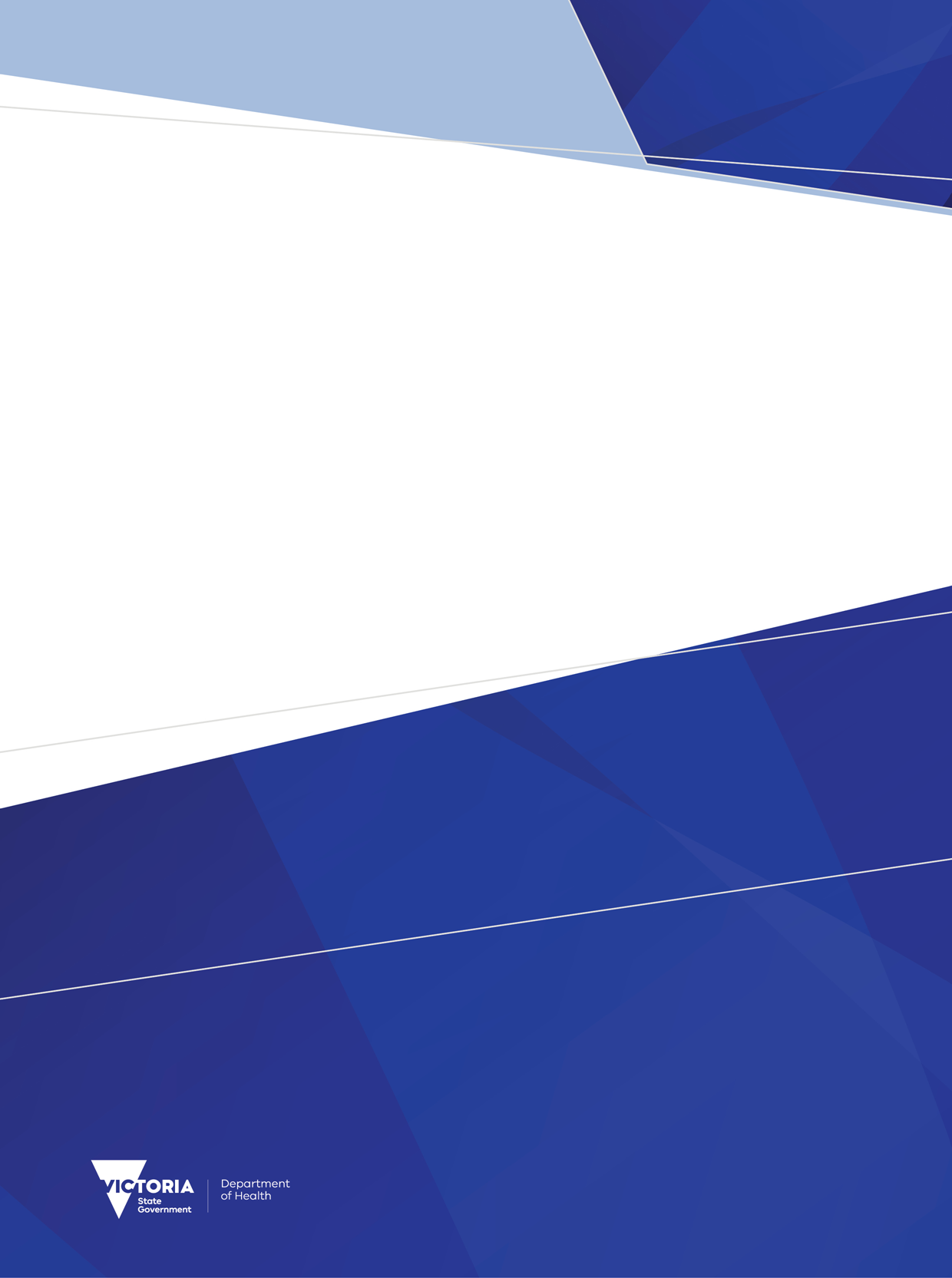 ContentsIntroduction	14Rejection, Fatal, and Warning validations	14Rejections	14Fatals	14Warnings	14X5/Y5 Record validations	14Validation messages	15004	Unknown Record Type	15005	Deletion Record – no match found	15026	Zero Sep; existing not discharged	16027	Adm Record; overlaps existing	16028	Prior Adm; no Sep Date	16029	Invalid Pt ID	17030	Invalid Medicare Number	17031	Blank Medicare Suffix	17032	Invalid Medicare Suffix	17033	Invalid Sex at birth	17034	Invalid Marital Status	18035	Invalid Date of Birth	18036	Invalid Country of Birth	18038	Invalid Adm Date	18039	Invalid Adm Date > Header	18040	Invalid Adm Time	19041	Invalid Adm Source	19042	Invalid Transfer Source	19044	Invalid Hospital Insurance Status code	19046	Leave W Perm Days MTD not numeric or blank	19047	Leave W Perm Days YTD not numeric or blank	20049	Leave W Perm Days Tot not numeric or blank	20051	Transfer Source not blank	20052	Invalid Adm Type	20053	Leave W Perm YTD < MTD	20054	Leave W Perm Tot < MTD	21055	Leave W Perm Tot < YTD	21056	Incompatible Adm Type/Source	21057	Incompat Adm Type/Age	21058	Invalid Postcode/Locality	22059	Maternity – not female	22060	Invalid Unique Key	22062	Duplicate Pt ID, Adm Date Time, diff Unique	22063	Prior not discharged	23064	Duplicate Pt ID, Date Time	23065	Original Deleted Upd Sep < Cutoff	23066	Sep Date Prior to Cutoff Date	24067	Episode Deleted: active DVA/TAC on file	24069	Newborn from overseas	24070	Invalid Indigenous Status	24072	Invalid Criterion for Adm	25076	Not sufficient fields First Status	25077	Not sufficient fields Other Status	25078	T–Src/T-Dest Code matches hosp	25083	Invalid Account Class	25084	Invalid Accom Type	26086	Pt Days MTD not numeric or blank	26087	Pt Days YTD not numeric or blank	26089	Pt Days Tot not numeric or blank	26091	Pt Days YTD < MTD	26092	Pt Days Total < MTD	27093	Pt Days Total < YTD	27094	Invalid combination A/C Med Suff	27096	Total Days cannot be zero	27098	Invalid Qual Type	27101	Invalid Sep Date	28102	Sep Date < Adm Date	28103	Invalid Sep Mode	28105	Invalid Sep Account Class	28106	Invalid Sep Accom	28107	Invalid Type of Care	28108	Field(s) missing from sep	29109	Transfer Dest not blank	29110	Invalid Transfer Type	29111	Same Day A/C Stat not the only Status	29112	Calc LOS + Leave not = Adm/Sep	30113	Same Day Status: Total Pt days not 1	30114	Invalid Sep Time	30115	Adm Time not < Sep Time	30116	Sep A/C Class not in a Status Seg	31119	Sep Time – no Sep Date	31122	Sameday Adm Source/Sep Mode mismatch	31123	Episode deleted	32127	Nil value DRG	32129	Diagnoses delete: no record on file	32160	AR-DRG Grouper GST Code > zero	33161	Invalid Surname	33162	Invalid Given Name	34169	No corresponding episode	34178	Trans Adm not same as Episode	34179	Trans Sep not same as Episode	34180	DVA ID / TAC Claim Number blank	35181	DVA ID / TAC Claim Number incorrect	35186	Neonate MDC but Age >= 28 days`	35187	Adm Weight low	35188	Adm Weight too high	36189	Age <1 year but Adm Weight missing	36190	Adm Wt present but not aged <1 year	36191	Invalid Intention to Readmit	36192	Invalid comb Int Readmit/Sep Mode	37193	Not separated – Intent Readmit Present	37195	Blank X5	37196	X5 Record Epis not separated	38197	Embedded blank Diag Oper	38222	Unqual Newborn; Adm Date not Birth	38224	Newborn with Leave	38226	Adm Date before Date of Birth	39227	Age calculated as 120 yrs & over	39228	Unusual birth place	39231	P Diag not prefixed by P	39234	Aboriginal/TS Island but not Aust born	40240	Newborn Accom but over 4 months	40241	Illegal Qual Stat combination N & X	40242	Illegal Qual Stat combination U & X	40243	Unqual Newborn but Total Days > 9	41245	Adm Wt >=9 Kg but age <=5 mth	41248	Tran Pt ID not same as Episode or Subac	41249	No Sub-Acute to delete	41250	Deleted – Episode is Subacute	42253	Rehab: Invalid Impairment	42255	Rehab: Invalid Onset Date	42258	Subacute: No Subacute Record	42259	Invalid Rehab/Subac – Episode Sep Date	43260	Invalid Care for Qual	44261	Newborn Care Type but age >9 days	44262	Invalid Care Type for Newborn	44277	Contract Lve MTD not num/blank	44278	Contract Lve YTD not num/blank	45279	Contract Lve Total not num/blank	45282	Contract Lve YTD < MTD	45283	Contract Lve Total < MTD	45284	Contract Lve Total < YTD	45285	Subacute Record not required	46289	Adm Sc T’fer & Onset = Adm Date	46290	Stat Adm Sc & Onset = Adm Date	46293	Impairment present	47294	Onset Date present	47297	Sep RUG ADL & Sep Mode incompatible	47307	Invalid Intended Duration	47308	Adm Crit O but int’d same day	48309	Adm Crit B & int’d overnight	48310	Adm Crit C & int’d overnight	48311	Adm Crit N & int’d same day	48312	Adm Crit U & int’d same day	48316	Invalid ICU duration	49317	Invalid MV duration	49318	MV duration > ICU stay	49319	MV duration but no ICU stay	49320	MV duration but no Proc code	50322	ICU/CCU stay > total stay	50323	MV duration > total stay	50324	Incompat ICU hrs, A/C Class	50325	Incompat MV hrs, A/C Class	51328	Early Parenting Centre – invalid comb	51330	Invalid Campus code	51333	Invalid CCU duration	51334	Public Hosp Generated DRG ≠ AR-DRG	52351	Illegal code format	52352	Code not found on code file	52353	Code & Age incompatible	53354	Code & Sex at birth incompatible	53355	Invalid Principal Diag - Rejection	53355	Invalid Principal Diag - Warning	54358	Rare diagnosis or procedure code	54361	External Cause code missing	54362	Morphology code missing	54363	External Cause/Place code mismatch	55364	External Cause/Activity code mismatch	55371	Episode deletion: DVA/TAC Trans present	55372	Episode deletion: Multiple epis trans	55374	Episode DVA/TAC: No V5 transaction	56375	Episode DVA/TAC: V5 trans rejected	56377	Episode DVA/TAC: Multiple E5 trans	56378	Episode DVA/TAC: Multiple V5 trans	56379	Epis not DVA/TAC: V5 trans present	57380	Epis not DVA/TAC: V5 trans: Multiple E5s	57382	Epis not DVA/TAC: Multiple V5 trans	57383	V5 Trans: No Episode trans	57384	V5 Trans: Multiple Episode trans	58385	Rejected in trans match	58386	Trans rejected because epis rejected	58388	Sep Referral - episode not separated	58389	Invalid Sep Referral	58390	Incompat Care Type, Carer Avail and Sep Mode	59391	Recip HCA Account, not o/seas P/Code	59392	Recip HCA Account, not o/seas born	59393	Recip HCA Account, Indig Stat A or TI	59394	Sep Mode Home, no Sep Referral	60395	Sep Mode not Home, Sep Referral present	60396	Sep Referral, No Refer plus Other Ref	60397	Sep Referral Postnatal, incompat Age/Sex at birth	61398	Sep Referral, duplicates	61401	Accom Type on Sep - Emerg	61403	Qual Newborn w/out justification	61406	Rehab Care Type w/out Rehab Diag	62408	Contract Role ‘A’ w/out Proc Flag	62409	Proc Flag w/out Contract Role ‘A’	62410	Illegal comb Fund Arrange & Contract	63411	Adm Wt <1000g, no matching Dx code	63412	Adm Wt 1000-2499g, no matching Dx code	63413	Adm Wt >6000g, no matching Dx code	64416	Invalid Funding Arrangement	64417	Invalid Contract Type	64418	Invalid Contract Role	64419	Invalid Contract/Spoke Identifier	64420	Contract/Spoke = Campus/Site	65423	Invalid comb Fund/Contract/Transfer	65426	Y5 not accompanied by X5	65427	Trans Type invalid comb w Sep Date	65428	X5 upd not accompanied by Y5 upd	66432	MAPU or ED SSU > 48 hours	66434	NICU or SCN Accom but Unqual Newborn	66435	Invalid NIV duration	67437	NIV duration for Unqual Newborn	67438	NIV duration > total stay	67444	Invalid Date of Accident	67446	Dt of Accid incompat w TAC Claim Nbr – Warning	68447	Unqual Newborn; Age at Sep >10 days	68448	ICU Stay but Care Type not Acute	68455	Inconsist newborn transferred/Unqual data	69456	Contract Leave, no contract	69460	Invalid ACAS Status	69461	ACAS Status not required	69462	Incompat ACAS Status and Sep Referral	70464	Accom Type 7, not Care Type 4	70465	Adm Duration < 15 mins	70467	Adm Wt <1000g, LOS <28 days, Sep Mode  T or D	70468	Not NHT, LOS > 365 days	71471	Care Type 5x, not usual Sep Referral	71472	Pall Care, not approved for Palliative Care Program	71473	Care Type 9, not approved for GEM	71478	Funding Arrangement 6, not approved for ESAS	72479	Incompat Adm Source/Age	72480	Incompat Adm Source/Age <15	72481	Incompat Adm Source/Age <55	72482	Incompat Adm Source/Crit for Adm	73483	Incompat Adm Source/Qual Stat	73484	Incompat Adm Type/Crit for Adm	73485	Incompat Adm Type/Qual Stat	73486	Incompat Age/Crit for Adm	74487	Incompat Age/Qual Stat/Care Type	74488	Incompat Care Type/Adm Source Statistical	74489	Incompat Care Type/Sep Mode Statistical	74490	Incompat Crit for Adm/Qual Stat	75491	Incompat Fields for ESAS	75493	Incompat Sep Mode/Age <15	75494	Incompat Sep Mode/Age <55	75495	Incompat Sep Referral and Indigenous Status	76498	Pall Care without Pall Care Diag	76499	Stat admission: no prev episode	76501	Stat episode: Adm Source  Sep Mode prev episode	76502	Stat episode: Care Type same as next episode	76503	Stat episode: Care Type same as prev episode	77504	Stat episode: next episode > 1 minute apart	77505	Stat episode: previous episode > 1 minute apart	77509	Stat episode: Sep Mode  Adm Source next episode	78510	Stat Sep Mode: No subsequent episode	78511	Invalid Preferred Language	78513	Indigenous Status/Preferred Language mismatch	78514	Language is unspecified	79517	Invalid Interpreter required	79518	Medicare IRN = 0, age > 6 months	79519	Medicare IRN = 0, age > 12 months	79520	Accom Type 7, not approved for medi-hotel	79521	Accom Type M, no registered MAPU	80522	Accom Type S, no registered ED SSU	80523	CCU hrs, no approved CCU	80525	Diagnosis Code indicates Boarder Episode	80526	ICU hrs, no approved ICU or NICU	81530	V5: Private hospital	81531	Same UK, diff Pt ID	81532	Account Class MA: not 4, 5E, 5K, 5G, or U	81533	ACAS Status code required	81534	Invalid Adm Weight	82535	Care Type 5E, not approved for SECU	82536	Care Type 5T, not approved for MH NHT	82537	Care Type 5K, not approved for CAMHS	82538	Care Type 5G, not approved for Aged Acute	82539	Care Type 5S, not approved for Specialist Acute	83540	Care Type 5A, not approved for Adult Acute	83549	Type B Crit for Adm, LOS > 1	83550	Type C Crit for Adm, LOS > 1	83551	Type C Crit for Adm, LOS > 4 hrs	84552	Type E Crit for Adm, LOS > 1	84553	Type E Crit for Adm, LOS < 4 hrs	84554	Date of Accident > Adm Date	84555	Date of Accident < Date of Birth	84562	Prefix = C, unusual code combination	85565	Leave W/O Perm Days MTD not numeric or blank	85566	Leave W/O Perm Days YTD not numeric or blank	85567	Leave W/O Perm Days Tot not numeric or blank	85568	Leave W/O Perm YTD < MTD	85569	Leave W/O Perm Tot < MTD	86570	Leave W/O Perm Tot < YTD	86571	Acct Recip, Pcode Oseas, Locality not RHCA	86572	Postcode Overseas, Account not Recip or Inelig	86573	Postcode Overseas, Account Public	87574	Postcode Overseas, Locality RHCA, Acct not RHCA	87575	Care Type 5x, MHSWPI blank	87576	Invalid MHSWPI	87577	MHSWPI not on ODS	87579	MHSWPI Valid, no matching DOB	88580	MHSWPI valid, no matching Sex at birth	88581	MHSWPI valid, secondary on ODS	88582	CCU duration high	88587	Care Type 6, not appr for Rehab	88590	Diag Prefix M / Morph code mismatch	89591	Invalid Carer Availability	89592	Invalid Comb Int Req/Pref Lang	89593	Invalid Sep Date; > Header	90595	Neoplasm code missing	90596	Same Day ECT: not in Care Type 4	90597	Mental Health episode: Sep Mode = S	90598	Same Day Rehabilitation: not in scope	91599	Carer Availability not required	91600	Invalid code	91601	Sequencing error	91602	Newborn accom but over 12 months	92613	Pall Care diag, no Pall Care (at approved campus)	92618	Invalid Adm Functional Assessment Date	92619	Invalid Sep Functional Assessment Date	92622	Adm Functional Assessment Date > 7 days before Adm Date	93623	Adm Funct Assess Date < Adm Date or > 7 days after Adm Date	93624	Sep Funct Assess Date > 7 days after Sep Date	93625	Sep Funct Assess Date after Sep Date or > 3 days before Sep Date	93626	Invalid combination for Funding Arrangement PHESI	94627	Care Type changed, subacute data deleted	94628	Cannot report for this campus	94629	Incompatible Adm Source/Indigenous Status	94631	Care Type P, not approved for Paediatric Rehabilitation	95633	Delivery episode, Adm Type not M	95635	NBCSP but age < 50 years	95637	Illegal combination of Account Classes	95638	Private Hosp, public account without contract	96639	Invalid Date of Birth Accuracy code	96640	DOB Accuracy and DOB mismatch	96641	MV Hours with incorrect Procedure code	96642	Unqual newborn but Sep Mode D	97643	Maternity episode but Sep Mode D	97644	NIV Hours with incorrect Procedure code	97645	Invalid Admission FIMTM	97646	Invalid Separation FIMTM	98648	Invalid Program Identifier	98649	Program Identifier Care Type mismatch	98651	Program Identifier, campus not approved for program	98652	Invalid format Mother’s UR	98653	Mother’s UR and Admission Source mismatch	99654	Mother’s UR does not exist	99655	Invalid Procedure Start Date Time	99656	Proc Start Date Time < Adm Date or > Sep Date	99657	Proc Start Date Time and valid Proc mismatch	100660	Care Type ≠ 5x, Procedure Code 14224-xx, MHSWPI mismatch	100662	Adm FIMTM/Functional Assessment Date/Care Type mismatch	100663	Sep FIMTM/Functional Assessment Date/Care Type mismatch	101667	Incompat Care Type/Crit for Adm	101668	Care Plan Doc Date reported but Care Type not subacute	101669	Care Plan Doc Date reported > 7 days after Adm Date	102670	Care Type Subacute, separated, Care Plan Doc Date is null	102671	Care Plan Doc Date < Adm Date or > Sep Date	102672	Invalid Care Plan Documented Date	102674	Phase of Care Change Date ≤ Adm Date or ≥ Sep Date	103676	Phase of Care Change Dates not in sequence/repeated	103677	Invalid Phase of Care on Admission	103678	Phase of Care on Phase Change same as previous	103679	Invalid Phase of Care Change Date	104680	Palliative Record: Adm RUG ADL blank or invalid range	104681	Palliative Record: Sep RUG ADL blank or invalid range	104682	Palliative Record: Invalid RUG ADL on Phase Change	104683	Palliative Record: Source of Referral blank or invalid range	105684	Not sufficient fields: Phase of Care change	105685	Deleted – Episode is Palliative	105686	Tran Pt ID not same as Episode or Pall	106687	Pall or Maintenance Care: No Palliative Record	106688	Palliative Record: Episode not separated	106689	Palliative Record not required	106690	Sep FIMTM & Sep Mode incompatible	107691	Adm FIMTM > Sep FIMTM	107692	No Pall Record to delete	107693	Sep Referral, conflict	108694	Rehab w low Adm FIMTM	108695	Impairment /Care Type mismatch	108696	Posthumous Organ Proc: Care Type /Sep Mode mismatch	108698	Invalid Final Phase of Care	109699	Invalid Phase of Care on Phase Change	109700	Palliative Care: Phase of Care on Adm blank	109702	Not sufficient fields: Final Phase of Care	109703	Final Phase of Care present but < 10 changes	110706	Accom Type 7: First Status or Accom on Sep	110707	Invalid Advance Care Directive Alert	110708	Funding Arrangement 8, not NBCSP designated provider	111709	NHT Account Class / Care Type mismatch	111710	Care Type MC, not approved for Maintenance Care	111711	Palliative Record: Preferred Death Place invalid	111712	NIV duration but no ICU stay	112713	NIV duration > ICU stay	112714	Proceduralist ID / Procedure Start Date Time mismatch	112715	Invalid Admitting Unit/Specialty	112716	Invalid Discharging Unit/Specialty	112717	Accom Type P, no registered PAPU	113718	Delivery episode, Sep Referral is not E or F	113719	Accom Type H, no Mental Health and AOD hub SSU	113720	Accom Type H, Care Type not 4	113721	Sep FIMTM unexpectedly low	114722	Invalid NDIS Participant Flag	114723	Private ECT, Procedure Start Date Time blank or invalid	114724	Leave days – POC on Admission not numeric or blank	114725	Invalid Triage Score on Admission	114726	Leave days – POC Change not numeric or blank	115727	Leave days – Final POC not numeric or blank	115728	Accom Type K, no approved PICU	115729	Accom Type U, no approved ICU	115730	Accom Type N, no approved NICU	115731	Accom Type A, no approved SCN	116732	Funding Arrangement B Elective Surgery Blitz, not public	116733	Program Identifier 13 Elective Surgery Blitz, no contract	116734	Funding Arrangement B Elective Surgery Blitz, Account Class not public	116735	Program Identifier 13 Elective Surgery Blitz, Account Class not public	117736	Medically Ready for Discharge Date invalid	117737	Unplanned return to theatre invalid	117738	Funding Arrangement N NHRA-funded therapy, not approved	117739	Unplanned return to Theatre and valid Proc mismatch	118740	Pall leave days not equal to Leave Day Total	118742	Invalid Gender	118743	NDIS Participant Flag / Identifier mismatch	119744	Invalid NDIS Participant Identifier	119745	Clinically Ready for Discharge Date < Admission Date or ≥ Separation Date	119746	Reason for Discharge Delay and Clinically Ready for Discharge Date mismatch (new)	120747	Reason for Discharge Delay invalid (new)	120748	Clinically Ready for Discharge Date not required (new)	120IntroductionThis section contains descriptions and remedies for VAED validations.Rejection, Fatal, and Warning validationsThe Control Reports produced for each submission indicate individual records with rejection and warning validations (refer Section 7 for further details). Before re-submitting a record, check all fields related to the field/s that produced the validation (refer to Section 3: Data Definitions).Rejections A validation number prefixed by an R signifies a rejection. The database does not retain a record of the transaction. Check the record, correct as required and re-submit. If there are no rejection validations, the record has been accepted.Fatals A validation number prefixed by an F signifies a fatal. Fatals are those where the combination of data, including combinations between two different episodes for a patient, is incorrect.The data combination is accepted to accommodate the logic in the update process.  Check records, correct and re-submit. Note: Fatals do not appear routinely on control reports; rather the first notification of these errors will be from the department. If these episodes are not corrected, they may be removed from the end of year VAED consolidated file. Public hospitals will receive no funding for removed episodes. WarningsA validation number prefixed by a W signifies a warning. Warning validations are those where the data is unusual but may be correct. The record is accepted.Check the record, correct if appropriate and re-submit.X5/Y5 Record validationsA diagnosis or procedure code that causes a rejection or a warning is marked immediately to the left of the code:Codes causing a rejection are preceded by * (asterisk)Codes causing a warning are preceded by # (hatch)Validation messagesSome validation messages will be generated if a submission file fails to process but these messages are internal to the processing system. In the event of a failure, the HDSS help desk will advise hospitals of the cause of, and remedy for, the problem. The following validation messages relate to the individual data records (Episode Records E5, Extra Episode Record J5, Sub-Acute Records S5, Palliative Care Records P5, DVA and TAC Records V5 and Diagnosis Records X5/Y5). 004	Unknown Record Type005	Deletion Record – no match found026	Zero Sep; existing not discharged027	Adm Record; overlaps existing028	Prior Adm; no Sep Date029	Invalid Pt ID030	Invalid Medicare Number031	Blank Medicare Suffix032	Invalid Medicare Suffix033	Invalid Sex at birth034	Invalid Marital Status035	Invalid Date of Birth036	Invalid Country of Birth038	Invalid Adm Date039	Invalid Adm Date > Header040	Invalid Adm Time041	Invalid Adm Source042	Invalid Transfer Source044	Invalid Hospital Insurance Status code046	Leave W Perm Days MTD not numeric or blank047	Leave W Perm Days YTD not numeric or blank049	Leave W Perm Days Tot not numeric or blank051	Transfer Source not blank052	Invalid Adm Type053	Leave W Perm YTD < MTD054	Leave W Perm Tot < MTD055	Leave W Perm Tot < YTD056	Incompatible Adm Type/Source057	Incompat Adm Type/Age058	Invalid Postcode/Locality059	Maternity – not female060	Invalid Unique Key062	Duplicate Pt ID, Adm Date Time, diff Unique063	Prior not discharged064	Duplicate Pt ID, Date Time065	Original Deleted Upd Sep < Cutoff066	Sep Date Prior to Cutoff Date067	Episode Deleted: active DVA/TAC on file069	Newborn from overseas070	Invalid Indigenous Status072	Invalid Criterion for Adm076	Not sufficient fields First Status077	Not sufficient fields Other Status078	T–Src/T-Dest Code matches hosp083	Invalid Account Class084	Invalid Accom Type086	Pt Days MTD not numeric or blank087	Pt Days YTD not numeric or blank089	Pt Days Tot not numeric or blank091	Pt Days YTD < MTD092	Pt Days Total < MTD093	Pt Days Total < YTD094	Invalid combination A/C Med Suff096	Total Days cannot be zero098	Invalid Qual Type101	Invalid Sep Date102	Sep Date < Adm Date103	Invalid Sep Mode105	Invalid Sep Account Class106	Invalid Sep Accom107	Invalid Type of Care108	Field(s) missing from sep109	Transfer Dest not blank110	Invalid Transfer Type111	Same Day A/C Stat not the only Status112	Calc LOS + Leave not = Adm/Sep113	Same Day Status: Total Pt days not 1114	Invalid Sep Time115	Adm Time not < Sep Time116	Sep A/C Class not in a Status Seg119	Sep Time – no Sep Date122	Sameday Adm Source/Sep Mode mismatch 123	Episode deleted127	Nil value DRG129	Diagnoses delete: no record on file160	AR-DRG Grouper GST Code > zero161	Invalid Surname162	Invalid Given Name169	No corresponding episode178	Trans Adm not same as Episode179	Trans Sep not same as Episode180	DVA ID / TAC Claim Number blank181	DVA ID / TAC Claim Number incorrect186	Neonate MDC but Age >= 28 days`187	Adm Weight low188	Adm Weight too high189	Age <1 year but Adm Weight missing190	Adm Wt present but not aged <1 year191	Invalid Intention to Readmit192	Invalid comb Int Readmit/Sep Mode193	Not separated – Intent Readmit Present195	Blank X5196	X5 Record Epis not separated197	Embedded blank Diag Oper222	Unqual Newborn; Adm Date not Birth224	Newborn with Leave226	Adm Date before Date of Birth227	Age calculated as 120 yrs & over228	Unusual birth place231	P Diag not prefixed by P234	Aboriginal/TS Island but not Aust born240	Newborn Accom but over 4 months241	Illegal Qual Stat combination N & X242	Illegal Qual Stat combination U & X243	Unqual Newborn but Total Days > 9245	Adm Wt >=9 Kg but age <=5 mth248	Tran Pt ID not same as Episode or Subac 249	No Sub-Acute to delete250	Deleted – Episode is Subacute253	Rehab: Invalid Impairment255	Rehab: Invalid Onset Date258	Subacute: No Subacute Record 259	Invalid Rehab/Subac – Episode Sep Date260	Invalid Care for Qual261	Newborn Care Type but age >9 days262	Invalid Care Type for Newborn277	Contract Lve MTD not num/blank278	Contract Lve YTD not num/blank279	Contract Lve Total not num/blank282	Contract Lve YTD < MTD283	Contract Lve Total < MTD284	Contract Lve Total < YTD285	Subacute Record not required289	Adm Sc T’fer & Onset = Adm Date290	Stat Adm Sc & Onset = Adm Date293	Impairment present 294	Onset Date present297	Sep RUG ADL & Sep Mode incompatible307	Invalid Intended Duration308	Adm Crit O but int’d same day309	Adm Crit B & int’d overnight310	Adm Crit C & int’d overnight311	Adm Crit N & int’d same day312	Adm Crit U & int’d same day316	Invalid ICU duration317	Invalid MV duration318	MV duration > ICU stay319	MV duration but no ICU stay320	MV duration but no Proc code322	ICU/CCU stay > total stay323	MV duration > total stay324	Incompat ICU hrs, A/C Class325	Incompat MV hrs, A/C Class328	Early Parenting Centre – invalid comb330	Invalid Campus code333	Invalid CCU duration334	Public Hosp Generated DRG ≠ AR-DRG351	Illegal code format352	Code not found on code file353	Code & Age incompatible354	Code & Sex at birth incompatible355	Invalid Principal Diag - Rejection355	Invalid Principal Diag - Warning358	Rare diagnosis or procedure code361	External Cause code missing362	Morphology code missing363	External Cause/Place code mismatch364	External Cause/Activity code mismatch371	Episode deletion: DVA/TAC Trans present372	Episode deletion: Multiple epis trans374	Episode DVA/TAC: No V5 transaction375	Episode DVA/TAC: V5 trans rejected377	Episode DVA/TAC: Multiple E5 trans378	Episode DVA/TAC: Multiple V5 trans379	Epis not DVA/TAC: V5 trans present380	Epis not DVA/TAC: V5 trans: Multiple E5s382	Epis not DVA/TAC: Multiple V5 trans383	V5 Trans: No Episode trans384	V5 Trans: Multiple Episode trans385	Rejected in trans match386	Trans rejected because epis rejected388	Sep Referral - episode not separated389	Invalid Sep Referral390	Incompat Care Type, Carer Avail and Sep Mode391	Recip HCA Account, not o/seas P/Code392	Recip HCA Account, not o/seas born393	Recip HCA Account, Indig Stat A or TI394	Sep Mode Home, no Sep Referral395	Sep Mode not Home, Sep Referral present396	Sep Referral, No Refer plus Other Ref397	Sep Referral Postnatal, incompat Age/Sex at birth398	Sep Referral, duplicates401	Accom Type on Sep - Emerg403	Qual Newborn w/out justification406	Rehab Care Type w/out Rehab Diag408	Contract Role ‘A’ w/out Proc Flag409	Proc Flag w/out Contract Role ‘A’410	Illegal comb Fund Arrange & Contract411	Adm Wt <1000g, no matching Dx code412	Adm Wt 1000-2499g, no matching Dx code413	Adm Wt >6000g, no matching Dx code416	Invalid Funding Arrangement417	Invalid Contract Type418	Invalid Contract Role419	Invalid Contract/Spoke Identifier420	Contract/Spoke = Campus/Site423	Invalid comb Fund/Contract/Transfer426	Y5 not accompanied by X5427	Trans Type invalid comb w Sep Date428	X5 upd not accompanied by Y5 upd432	MAPU or ED SSU > 48 hours434	NICU or SCN Accom but Unqual Newborn435	Invalid NIV duration437	NIV duration for Unqual Newborn438	NIV duration > total stay444	Invalid Date of Accident446	Dt of Accid incompat w TAC Claim Nbr – Warning447	Unqual Newborn; Age at Sep >10 days448	ICU Stay but Care Type not Acute455	Inconsist newborn transferred/Unqual data456	Contract Leave, no contract460	Invalid ACAS Status461	ACAS Status not required462	Incompat ACAS Status and Sep Referral464	Accom Type 7, not Care Type 4465	Adm Duration < 15 mins467	Adm Wt <1000g, LOS <28 days, Sep Mode  T or D468	Not NHT, LOS > 365 days471	Care Type 5x, not usual Sep Referral472	Pall Care, not approved for Palliative Care Program 473	Care Type 9, not approved for GEM478	Funding Arrangement 6, not approved for ESAS479	Incompat Adm Source/Age480	Incompat Adm Source/Age <15481	Incompat Adm Source/Age <55482	Incompat Adm Source/Crit for Adm483	Incompat Adm Source/Qual Stat484	Incompat Adm Type/Crit for Adm485	Incompat Adm Type/Qual Stat486	Incompat Age/Crit for Adm487	Incompat Age/Qual Stat/Care Type488	Incompat Care Type/Adm Source Statistical 489	Incompat Care Type/Sep Mode Statistical 490	Incompat Crit for Adm/Qual Stat491	Incompat Fields for ESAS493	Incompat Sep Mode/Age <15494	Incompat Sep Mode/Age <55495	Incompat Sep Referral and Indigenous Status498	Pall Care without Pall Care Diag499	Stat admission: no prev episode501	Stat episode: Adm Source  Sep Mode prev episode502	Stat episode: Care Type same as next episode503	Stat episode: Care Type same as prev episode504	Stat episode: next episode > 1 minute apart505	Stat episode: previous episode > 1 minute apart509	Stat episode: Sep Mode  Adm Source next episode510	Stat Sep Mode: No subsequent episode511	Invalid Preferred Language513	Indigenous Status/Preferred Language mismatch514	Language is unspecified517	Invalid Interpreter required518	Medicare IRN = 0, age > 6 months519	Medicare IRN = 0, age > 12 months520	Accom Type 7, not approved for medi-hotel521	Accom Type M, no registered MAPU522	Accom Type S, no registered ED SSU 523	CCU hrs, no approved CCU525	Diagnosis Code indicates Boarder Episode526	ICU hrs, no approved ICU or NICU530	V5: Private hospital531	Same UK, diff Pt ID532	Account Class MA: not 4, 5E, 5K, 5G, or U533	ACAS Status code required534	Invalid Adm Weight535	Care Type 5E, not approved for SECU536	Care Type 5T, not approved for MH NHT537	Care Type 5K, not approved for CAMHS538	Care Type 5G, not approved for Aged Acute539	Care Type 5S, not approved for Specialist Acute540	Care Type 5A, not approved for Adult Acute549	Type B Crit for Adm, LOS > 1550	Type C Crit for Adm, LOS > 1551	Type C Crit for Adm, LOS > 4 hrs552	Type E Crit for Adm, LOS > 1553	Type E Crit for Adm, LOS < 4 hrs554	Date of Accident > Adm Date555	Date of Accident < Date of Birth562	Prefix = C, unusual code combination 565	Leave W/O Perm Days MTD not numeric or blank566	Leave W/O Perm Days YTD not numeric or blank567	Leave W/O Perm Days Tot not numeric or blank568	Leave W/O Perm YTD < MTD569	Leave W/O Perm Tot < MTD570	Leave W/O Perm Tot < YTD571	Acct Recip, Pcode Oseas, Locality not RHCA572	Postcode Overseas, Account not Recip or Inelig573	Postcode Overseas, Account Public574	Postcode Overseas, Locality RHCA, Acct not RHCA575	Care Type 5x, MHSWPI blank576	Invalid MHSWPI577	MHSWPI not on ODS579	MHSWPI Valid, no matching DOB580	MHSWPI valid, no matching Sex at birth581	MHSWPI valid, secondary on ODS582	CCU duration high587	Care Type 6, not appr for Rehab590	Diag Prefix M / Morph code mismatch591	Invalid Carer Availability 592	Invalid Comb Int Req/Pref Lang 593	Invalid Sep Date; > Header 595	Neoplasm code missing 596	Same Day ECT: not in Care Type 4597	Mental Health episode: Sep Mode = S598	Same Day Rehabilitation: not in scope599	Carer Availability not required600	Invalid code601	Sequencing error602	Newborn accom but over 12 months613	Pall Care diag, no Pall Care (at approved campus) 618	Invalid Adm Functional Assessment Date619	Invalid Sep Functional Assessment Date622	Adm Functional Assessment Date > 7 days before Adm Date623	Adm Funct Assess Date < Adm Date or > 7 days after Adm Date624	Sep Funct Assess Date > 7 days after Sep Date625	Sep Funct Assess Date after Sep Date or > 3 days before Sep Date626	Invalid combination for Funding Arrangement PHESI627	Care Type changed, subacute data deleted628	Cannot report for this campus629	Incompatible Adm Source/Indigenous Status631	Care Type P, not approved for Paediatric Rehabilitation633	Delivery episode, Adm Type not M 635	NBCSP but age < 50 years637	Illegal combination of Account Classes638	Private Hosp, public account without contract639	Invalid Date of Birth Accuracy code 640	DOB Accuracy and DOB mismatch 641	MV Hours with incorrect Procedure code 642	Unqual newborn but Sep Mode D 643	Maternity episode but Sep Mode D 644	NIV Hours with incorrect Procedure code 645	Invalid Admission FIMTM 646	Invalid Separation FIMTM648	Invalid Program Identifier649	Program Identifier Care Type mismatch651	Program Identifier, campus not approved for program652	Invalid format Mother’s UR653	Mother’s UR and Admission Source mismatch654	Mother’s UR does not exist655	Invalid Procedure Start Date Time656	Proc Start Date Time < Adm Date or > Sep Date 657	Proc Start Date Time and valid Proc mismatch 660	Care Type ≠ 5x, Procedure Code 14224-xx, MHSWPI mismatch662	Adm FIMTM/Functional Assessment Date/Care Type mismatch663	Sep FIMTM/Functional Assessment Date/Care Type mismatch667	Incompat Care Type/Crit for Adm 668	Care Plan Doc Date reported but Care Type not subacute669	Care Plan Doc Date reported > 7 days after Adm Date670	Care Type Subacute, separated, Care Plan Doc Date is null671	Care Plan Doc Date < Adm Date or > Sep Date672	Invalid Care Plan Documented Date674	Phase of Care Change Date ≤ Adm Date or ≥ Sep Date676	Phase of Care Change Dates not in sequence/repeated677	Invalid Phase of Care on Admission678	Phase of Care on Phase Change same as previous679	Invalid Phase of Care Change Date680	Palliative Record: Adm RUG ADL blank or invalid range681	Palliative Record: Sep RUG ADL blank or invalid range682	Palliative Record: Invalid RUG ADL on Phase Change683	Palliative Record: Source of Referral blank or invalid range684	Not sufficient fields: Phase of Care change685	Deleted – Episode is Palliative686	Tran Pt ID not same as Episode or Pall 687	Pall or Maintenance Care: No Palliative Record 688	Palliative Record: Episode not separated689	Palliative Record not required690	Sep FIMTM & Sep Mode incompatible691	Adm FIMTM > Sep FIMTM692	No Pall Record to delete693	Sep Referral, conflict694	Rehab w low Adm FIMTM695	Impairment /Care Type mismatch696	Posthumous Organ Proc: Care Type /Sep Mode mismatch698	Invalid Final Phase of Care699	Invalid Phase of Care on Phase Change700	Palliative Care: Phase of Care on Adm blank702	Not sufficient fields: Final Phase of Care703	Final Phase of Care present but < 10 changes 706	Accom Type 7: First Status or Accom on Sep 707	Invalid Advance Care Directive Alert 708	Funding Arrangement 8, not NBCSP designated provider 709	NHT Account Class / Care Type mismatch 710	Care Type MC, not approved for Maintenance Care 711	Palliative Record: Preferred Death Place invalid712	NIV duration but no ICU stay713	NIV duration > ICU stay714	Proceduralist ID / Procedure Start Date Time mismatch715	Invalid Admitting Unit/Specialty716	Invalid Discharging Unit/Specialty717	Accom Type P, no registered PAPU718	Delivery episode, Sep Referral is not E or F719	Accom Type H, no Mental Health and AOD hub SSU720	Accom Type H, Care Type not 4721	Sep FIMTM unexpectedly low722	Invalid NDIS Participant Flag723	Private ECT, Procedure Start Date Time blank or invalid724	Leave days – POC on Admission not numeric or blank725	Invalid Triage Score on Admission726	Leave days – POC Change not numeric or blank727	Leave days – Final POC not numeric or blank728	Accom Type K, no approved PICU729	Accom Type U, no approved ICU730	Accom Type N, no approved NICU731	Accom Type A, no approved SCN732	Funding Arrangement B Elective Surgery Blitz, not public733	Program Identifier 13 Elective Surgery Blitz, no contract 734	Funding Arrangement B Elective Surgery Blitz, Account Class not public 735	Program Identifier 13 Elective Surgery Blitz, Account Class not public736	MedicallyClinically Ready for Discharge Date invalid737	Unplanned return to theatre invalid738	Funding Arrangement N NHRA-funded therapy, not approved739	Unplanned return to Theatre and valid Proc mismatch740	Pall leave days not equal to Leave Day Total741	Proceduralist ID invalid742	Invalid Gender743	NDIS Participant Flag / Identifier mismatch744	Invalid NDIS Participant Identifier745	Clinically Ready for Discharge Date < Admission Date or ≥ Separation Date746	Reason for Discharge Delay and Clinically Ready for Discharge Date mismatch747	Reason for Discharge Delay invalid748	Clinically Ready for Discharge Date not requiredVictorian Admitted Episodes Dataset (VAED) manual 2024-25Section 8 Validation34th editionOFFICIALTo receive this document in another format, email HDSS help desk <HDSS.Helpdesk@health.vic.gov.au>.Authorised and published by the Victorian Government, 1 Treasury Place, Melbourne.© State of Victoria, Australia, Department of Health, June 2024.ISBN 978-1-76131-597-8 (pdf/online/MS word) Available at HDSS VAED < https://www.health.vic.gov.au/data-reporting/victorian-admitted-episodes-dataset >EffectREJECTIONProblemThe Transaction Type (first two characters of this record) is not valid.Valid H5, E5, J5, X5, Y5, P5, S5, V5, T5, U5RemedyIf this is a valid record, correct the Transaction Type and re-submit the record.EffectREJECTIONProblemAn E5 Episode Record deletion has been submitted (that is, Medicare Number 99999999999) with a Unique Key that does not exist in the database. RemedyCheck the Unique Key in the E5 deletion is correct.No further action is required if the Unique Key is correct but the original E5 was:not submitted, ordeleted earlier, orrejectedIf the Unique Key is correct, but the original E5 is in this file sequenced after this deletion record, check whether the E5 should be submitted.If yes, no further action required.If not, re-submit the E5 deletion.If the Unique Key is wrong, amend and re-submit E5 deletion.EffectREJECTIONProblemThere is an episode already on file that has the same Patient Identifier but a different Unique Key. Neither the existing E5 nor the current transaction has a Separation Date (the current transaction’s Admission Date may be earlier or later than that of the existing E5); if the current transaction were accepted, dates may overlap once the two Separation Dates have been submitted.RemedyCheck Patient Identifier and Unique Key, amend as appropriate and re-submit the E5.If Patient Identifier correct, check Separation Date for existing E5 and re-submit the existing E5 with Separation Date. If existing episode is not completed, this E5 must be for an earlier episode; amend Admission Date for this record and add Separation Date then re-submit this E5.EffectREJECTIONProblemThere is an episode already on file that has the same Patient Identifier but a different Unique Key. Dates or times of the current transaction overlap the dates or times of the existing E5.RemedyCheck Patient Identifier and Unique Key, amend as appropriate and re-submit the E5.Check Separation Date and Time for existing E5, and Admission Date and Time for this transaction, amend as appropriate and re-submit the E5.There should be a difference of one minute between the separation and admission times if it is a statistical separation.EffectREJECTIONProblemThere is an episode already on file that has the same Patient Identifier but a different Unique Key (therefore this transaction does not appear to be a correction or an update). The current transaction has no Separation Date although its Admission Date is earlier than that of the existing E5; if this transaction were accepted; dates may overlap once its Separation Date has been submitted.RemedyCheck Patient Identifier and Unique Key.If the Unique Key is wrong, amend and re-submit the E5If the Patient Identifier is wrong, amend and re-submit the E5Find out the Separation Date for the previous transaction and re-submit the E5.EffectREJECTIONProblemThe E5 Episode Record’s Patient Identifier is blank or in an incorrect format.RemedyCheck Patient Identifier, amend as appropriate and re-submit the E5.EffectREJECTIONProblemThe E5 Episode Record’s Medicare Number is invalid.RemedyCheck Medicare Number, amend as appropriate and re-submit the E5.EffectREJECTIONProblemThe E5 Episode Record’s Medicare Suffix is blank. RemedyCheck Medicare Suffix and Medicare Number, amend as appropriate and re-submit the E5.If Medicare Number present, enter Medicare Suffix as first two or three characters of patient’s given name or BAB Unnamed baby.If Medicare Number not present and is not available, enter Medicare Suffix as C-U, P-N or N-E as appropriate and re-submit the E5.EffectREJECTIONProblemThe E5 Episode Record’s Medicare Suffix is invalid.RemedyCheck Medicare Number and Suffix, amend as appropriate and re-submit the E5.EffectREJECTIONProblemThe E5 Episode Record’s Sex at birth is blank or in an incorrect format.RemedyCheck Sex at birth, amend as appropriate and re-submit the E5.EffectREJECTIONProblemThe E5 Episode Record’s Marital Status is blank or in an incorrect format.RemedyCheck Marital Status, amend as appropriate and re-submit the E5.EffectREJECTIONProblemThe E5 Episode Record’s Date of Birth is blank, in an incorrect format, or is after Admission Date.RemedyCheck Date of Birth and Admission Date, amend as appropriate and re-submit the E5.If Date of Birth is unknown or estimated, refer to Section 3: Date of Birth and Date of Birth Accuracy Flag for the correct reporting procedure.EffectREJECTIONProblemThe E5 Episode Record’s Country of Birth is blank or in an incorrect format.RemedyCheck Country of Birth, amend as appropriate and re-submit the E5.Refer to Country of Birth:  EffectREJECTIONProblemThe E5 Episode Record’s Admission Date is blank or in an incorrect format.RemedyCheck Admission Date, amend as appropriate and re-submit the E5.EffectREJECTIONProblemThe E5 Episode Record’s Admission Date is invalid. The Admission Date must be equal to or before the Header Record End Date.RemedyCheck Admission Date, amend as appropriate and re-submit the E5.If correct, re-submit the E5 in a later run where Header Record End Date is later than the Admission Date.EffectREJECTIONProblemThe E5 Episode Record’s Admission Time is blank or not in 24-hour format.RemedyCheck Admission Time, amend as appropriate and re-submit the E5.Invalid: 2400EffectREJECTIONProblemThe E5 Episode Record’s Admission Source is invalid, blank or in an incorrect format.RemedyCheck Admission Source, amend as appropriate and re-submit the E5.EffectREJECTIONProblemThe E5 Episode Record’s Transfer Source is invalid.RemedyCheck Transfer Source, amend as appropriate and re-submit the E5.Refer to Campus Code Table at HDSS reference files <https://www.health.vic.gov.au/data-reporting/reference-files>EffectREJECTIONProblemThe E5 Episode Record’s Hospital Insurance Status is blank or in an incorrect format.RemedyCheck Hospital Insurance Status, amend as appropriate and re-submit the E5.EffectREJECTIONProblemThe E5 Episode Record’s Leave with Permission Days MTD is invalid.RemedyCheck Leave with Permission Days MTD, amend as appropriate and re-submit the E5.EffectREJECTIONProblemThe E5 Episode Record’s Leave with Permission Days Financial YTD is invalid.RemedyCheck Leave with Permission Days Financial YTD, amend as appropriate and re-submit the E5.EffectREJECTIONProblemThe E5 Episode Record’s Leave with Permission Days Total is invalid.RemedyCheck Leave with Permission Days Total, amend as appropriate and re-submit the E5.EffectREJECTIONProblemThe E5 Episode Record has an invalid combination of Admission Source and Transfer Source; the Admission Source is not T, but a Transfer Source is reported.RemedyCheck Admission Source and Transfer Source, amend as appropriate and re-submit the E5.If the Transfer Source code includes a zero, check it is a zero not an uppercase alpha O.EffectREJECTIONProblemThe E5 Episode Record’s Admission Type is blank or in an incorrect format.RemedyCheck Admission Type, amend as appropriate and re-submit the E5.EffectREJECTIONProblemThe E5 Episode Record’s Leave with Permission Days Financial YTD is less than Leave with Permission Days MTD.RemedyCheck Financial YTD and Leave with Permission Days MTD, amend as appropriate and re-submit the E5.EffectREJECTIONProblemThe E5 Episode Record’s Leave with Permission Days Total is less than Leave with Permission Days MTD.RemedyCheck Total and Leave with Permission Days MTD, amend as appropriate and re-submit the E5.EffectREJECTIONProblemThe E5 Episode Record’s Leave with Permission Days Total is less than Leave with Permission Days Financial YTD.RemedyCheck Total and Leave with Permission Days Financial YTD, amend as appropriate and re-submit the E5.EffectREJECTIONProblemThe E5 Episode Record has an invalid combination of Admission Type and Admission Source.RemedyCheck Admission Type and Admission Source, amend as appropriate and re-submit the E5.Refer: Section 4: Admission Source and Admission TypeEffectREJECTIONProblemThe E5 Episode Record has an invalid combination of Admission Type and age at admission.RemedyCheck Admission Date, Admission Type and Date of Birth, amend as appropriate and re-submit the E5.Refer: Section 4: Admission Type and AgeEffectREJECTIONProblemThe Postcode/Locality combination specified in the E5 Episode Record does not match the combination in the Postcode/Locality reference file, or alternatively, there is a format error:The correct Postcode includes a zero (numeric) but the hospital has entered this as an O (alpha).The Locality name has not been entered according to the format instructions (especially regarding entering ‘East’, ‘North’, etc).The Locality name has been entered with one or more spaces in front of the name: check on the Control Report the alignment of Locality name with the Locality name of records that have been acceptedRemedyCheck Postcode and Locality, amend as appropriate and re-submit the E5.EffectREJECTIONProblemThe E5 Episode Record’s Sex at birth code is invalid for Admission Type M Maternity.RemedyCheck Sex at birth and Admission Type, amend as appropriate and re-submit the E5.EffectREJECTIONProblemThis record’s Unique Key is blank or in an incorrect format.RemedyCheck Unique Key, amend as appropriate and re-submit the record. This field is usually generated automatically by your computer system. EffectREJECTIONProblemThere is already an E5 Episode Record on file with the same Patient Identifier, Admission Date and Admission Time but with a different Unique Key.RemedyIf both transactions apply to the same admission, they should have the same Unique Key; if the earlier Unique Key is correct, amend Unique Key for current transaction and re-submit that E5, but if earlier Unique Key is wrong, delete that earlier E5 and re-submit the current E5.EffectREJECTIONProblemThis E5 Episode Record has an E5 already on file with the same Patient Identifier but different Unique Key (therefore the current record does not appear to be a correction or update of the existing E5). The current transaction’s Admission Date is later than that of the existing E5 but the existing E5 has no Separation Date; if the current transaction were accepted, dates may overlap once the Separation Date of the existing E5 has been submitted.RemedyCheck Patient Identifier and Unique Key, amend as appropriate and re-submit E5.Check Admission and Separation dates for both episodes. Add Separation Date to earlier E5 and re-submit it. Also re-submit this E5.EffectREJECTIONProblemThe E5 Episode Record appears to be an update record (that is, an existing E5 has the same Unique Key) but the current (update) transaction has the same Patient Identifier, Admission Date and Admission Time as an existing E5 with a different Unique Key.RemedyCheck relevant details of both episodes, amend as appropriate, and re-submit.EffectWarningProblemThis update transaction has been accepted but the effect (deletion of an E5 Episode Record) may not be what was intended: you are warned that this episode been deleted from the database.The current E5 has updated an existing episode including adding a Separation Date or changing an existing Separation Date but the new Separation Date has put the episode into a financial year for which the VAED file has been closed. [On final consolidation each year, the file for the previous financial year is closed.]The effect of this current transaction has been to delete the original E5 and any associated Records (J5 Extra Episode Record, X5/Y5 Diagnosis Record, V5 DVA and TAC Record, P5 Palliative Record and/or S5 Sub-Acute Record) from the current file, as the patient appears to have been separated before that period started. The effect is that the episode no longer appears in the database.RemedyCheck Separation Date.If the Separation Date in this update transaction is correct, then no further action is required: the VAED file for that period has been closed so no more data can be accepted.If the Separation Date in this update transaction is incorrect and the correct date would place the separation in the period currently being collected, amend the Separation Date and re-submit the E5 and associated J5, X5/Y5, V5, P5 and S5, if applicable.EffectREJECTIONProblemThe E5 Episode Record’s Separation Date is before the earliest date the system-allows.This record is a new E5 with a Separation Date for the previous financial year, for which the file has been closed. [On final consolidation each year, the file for the previous financial year is closed.] RemedyCheck Separation Date.If it is correct, then it is not possible to re-submit the episode because the file for that period has been closed and no more data can be accepted.EffectWarningProblemThis record is an E5 Episode Record deletion but there is a V5 DVA and TAC Record on file flagged as having been sent to DVA or TAC. The E5 has been deleted; the V5 on file is retained but flagged as cancelled.This validation applies to public hospitals only (private hospitals do not submit V5 records).RemedyIf deletion of E5 was intended, no action required, but note cancelled DVA claim. EffectWarningProblemThe E5 Episode Record’s age at admission is zero days but the Country of Birth code is not one of those indicating Australia (1100 to 1199).RemedyCheck Date of Birth, Country of Birth and Admission Date. Where incorrect, amend as appropriate and re-submit the E5This is possible if the baby has been flown in from overseas for emergency treatment on date of birth or was born in transit by air or sea from overseas.EffectREJECTIONProblemThe E5 Episode Record’s Indigenous Status is invalid, blank or in an incorrect format.RemedyCheck Indigenous Status, amend as appropriate and re-submit the E5.EffectREJECTIONProblemThe E5 Episode Record’s Criterion for Admission is blank or in an incorrect format.RemedyCheck Criterion for Admission, amend as appropriate and re-submit the E5EffectREJECTIONProblemIn the E5 Episode Record, one or more fields in the first Status Segment are missing. RemedyCheck Account Class, Accommodation Type, Qualification Status, Patient Days MTD, Patient Days Financial YTD and Patient Days Total in the first Status Segment, amend as appropriate and re-submit the E5.EffectREJECTIONProblemIn this E5 Episode Record, a second or later Status Segment has been started (one or more fields contain data) but one or more data fields are missing. RemedyCheck Account Class, Accommodation Type, Qualification Status, Patient Days MTD, Patient Days Financial YTD and Patient Days Total in second or later Status Segments, amend as appropriate and re-submit the E5.EffectREJECTIONProblemThe E5 Episode Record’s Transfer Source and/or Transfer Destination is the same as the Campus Code of this hospital. Reporting transfers within a campus of a hospital is not permitted.RemedyCheck Transfer Source and Transfer Destination, amend as appropriate and re-submit the E5.If this record is intended to represent a change of Care Type, amend so that a statistical separation and statistical admission are created.EffectREJECTIONProblemThe E5 Episode Record’s Account Class is invalid.RemedyCheck Account Class, amend as appropriate and re-submit the E5.EffectREJECTIONProblemThe E5 Episode Record’s Accommodation Type is invalid.RemedyCheck Accommodation Type, amend as appropriate and re-submit the E5.EffectREJECTIONProblemThe E5 Episode Record’s Patient Days MTD has alphas or characters other than numeric, zero or spaces.RemedyCheck Patient Days MTD, amend as appropriate and re-submit the E5.EffectREJECTIONProblemThe E5 Episode Record’s Patient Days Financial YTD has alphas or characters other than numeric, zero or spaces.RemedyCheck Patient Days Financial YTD, amend as appropriate and re-submit the E5.EffectREJECTIONProblemThe E5 Episode Record’s Patient Days Total has alphas or characters other than numeric, zeros or spaces.RemedyCheck Patient Days Total, amend as appropriate and re-submit the E5.EffectREJECTIONProblemThe E5 Episode Record’s Patient Days Financial YTD is less than Patient Days MTDRemedyCheck Patient Days Financial YTD and MTD, amend as appropriate and re-submit the E5.EffectREJECTIONProblemThe E5 Episode Record’s Patient Days Total is less than Patient Days MTD.RemedyCheck Patient Days Total and MTD, amend as appropriate and re-submit the E5.EffectREJECTIONProblemThe E5 Episode Record’s Patient Days Total is less than Patient Days Financial YTDRemedyCheck Patient Days Total and Financial YTD, amend as appropriate and re-submit the E5.EffectREJECTIONProblemThis Episode Record has an invalid combination of Account Class and Medicare Suffix in this Status Segment.RemedyCheck Account Class and Medicare Suffix, amend as appropriate and re-submit the E5.If no error is apparent, check to see if the Medicare Suffix has been recorded in lower case (it needs to be in upper case).Refer to: Section 4: Account Class and Medicare SuffixEffectREJECTIONProblemThe E5 Episode Record’s Patient Days Total in this Status Segment is zero.RemedyCheck Patient Days Total, amend as appropriate and re-submit the E5.If Episode was completed on the date this Status Segment started, then delete this Status Segment.If another Status Segment started on the date this Status Segment started, then delete this Status Segment.Refer to: Section 5: Episode Record File Structure.EffectREJECTIONProblemThe E5 Episode Record’s Qualification Status is invalid in one or more status segmentsRemedyCheck Qualification Status, amend as appropriate and re-submit the E5.EffectREJECTIONProblemThe E5 Episode Record’s Separation Date is in an invalid format.RemedyCheck Separation Date, amend as appropriate and re-submit the E5.EffectREJECTIONProblemThe E5 Episode Record’s Separation Date is not equal to or later than Admission Date.RemedyCheck Admission Date and Separation Date, amend as appropriate and re-submit the E5.EffectREJECTIONProblemThe E5 Episode Record’s Separation Mode is invalid, blank or in an incorrect format.RemedyCheck Separation Mode, amend as appropriate and re-submit the E5.EffectREJECTIONProblemThe E5 Episode Record’s Account Class on Separation is blank or in an incorrect format.RemedyCheck Account Class on Separation, amend as appropriate and re-submit the E5.EffectREJECTIONProblemThe E5 Episode Record’s Accommodation Type on Separation is blank or in an incorrect format.RemedyCheck Accommodation Type on Separation, amend as appropriate and re-submit the E5.EffectREJECTIONProblemThe E5 Episode Record’s Care Type is blank or in an incorrect format.RemedyCheck Care Type, amend as appropriate and re-submit the E5.EffectREJECTIONProblemIn the E5 Episode Record, one or more of the Separation fields contain data but one or more mandatory fields are missing. RemedyCheck Separation Date, Separation Time, Separation Mode, Account Class on Separation, Accommodation Type on Separation, amend as appropriate and re-submit the E5.If episode separated, complete all Separation fieldsIf episode has not separated, delete data from Separation fieldsEffectREJECTIONProblemThe E5 Episode Record has a Transfer Destination recorded but Separation Mode is not T Separation and transfer to other acute hospital/extended care/rehabilitation/geriatric centre.RemedyCheck Separation Mode and Transfer Destination, amend as appropriate and re-submit the E5.EffectREJECTIONProblemThe E5 Episode Record’s Transfer Destination is blank or in an incorrect format, but Separation Mode is T Separation and transfer to other acute hospital/extended care/rehabilitation/geriatric centre.RemedyA transfer to an acute hospital, extended care, rehabilitation, or geriatric centre requires a Transfer Destination to indicate the receiving hospital. Check Separation Mode and Transfer Destination, amend as appropriate and re-submit E5.If Transfer Destination code (campus code) includes a zero, it must be entered as a zero, not an uppercase alpha O.EffectWarningProblemIn this E5 Episode Record, one Status Segment’s Account Class indicates same day (that is, PO, PP, PQ, PR) but there are other Status Segments.RemedyCheck Account Class, amend as appropriate, and re-submit the E5.The patient may have been expected to be same day but then had to remain in and been changed to a different Account Class.EffectREJECTIONProblemIn this E5 Episode Record, the sum of Patient Days in the Status Segments plus the Leave With Permission Days Total (if any) and Leave Without Permission Days Total (if any) is not equal to the difference between the Admission Date and Separation Date (or end date specified in the Header Record when no Separation Date has been reported).RemedyCheck Admission Date, Leave with Permission Days Total, Leave Without Permission Days Total, Patient Days Total and Separation Date, amend as appropriate and re-submit the E5.Days on Contract Leave should be included in Patient Days figures in addition to being shown in the designated fields.EffectWarningProblemIn this E5 Episode Record, one Status Segment’s Account Class indicates same day (that is, PO, PP, PQ, PR) but the sum of Patient Days Total in the Status Segments is not 1 (one).RemedyCheck Account Class and Patient Days Total in all Status Segments, amend as appropriate, and re-submit the E5.The patient may have been expected to be same day but then had to remain in and been changed to a different Account Class.EffectREJECTIONProblemThe E5 Episode Record’s Separation Time is not in 24-hour format.RemedyCheck Separation Time, amend as appropriate and re-submit the E5.Invalid: 2400EffectREJECTIONProblemThe E5 Episode Record is same day (Admission Date and Separation Date are the same) but the Admission Time is not earlier than the Separation Time.RemedyCheck Admission Date, Admission Time, Separation Date and Separation Time, amend as appropriate and re-submit the E5.EffectREJECTIONProblemThe E5 Episode Record’s Account Class on Separation does not match the Account Class in any Status Segment.RemedyCheck Account Class in all Status Segments and Account Class on Separation, amend as appropriate and re-submit the E5.EffectREJECTIONProblemThe E5 Episode Record has a Separation Time but no Separation Date.RemedyCheck Separation Date and Separation Time, amend as appropriate and re-submit the E5.EffectREJECTIONProblemThe E5 Episode Record is same day (Admission Date and Separation Date are the same) and either:Both Admission Source and Separation Mode are statistical - S Statistical Admission/Separation (change in Care Type within this hospital), orThe Admission Source is statistical and the Separation mode formal, orThe Admission Source is formal and the Separation mode statistical.RemedyRefer to Section 4 Episode of CareEffectWarningProblemThis is a successful E5 Episode Record deletion; if a J5, X5/Y5, V5, P5 or S5 was also recorded in the VAED processing database, these have also been deleted.RemedyIf there was no such episode, then no further action is necessary.If another E5 is to be submitted for this episode, the J5, X5/Y5, V5, P5 and S5, if applicable, must also be re-submitted.EffectWarningProblemThe X5/Y5 Diagnosis Record has a code or combination of data causing the episode to group to one of the following AR- DRG groups, which has a zero weight:960Z Ungroupable961Z Unacceptable Principal Diagnosis963Z Neonatal Diagnosis not Consistent W Age/WeightRemedyCheck Admission Date, Date of Birth, Separation Date, Separation Mode, Sex at birth (E5), Diagnosis and Procedure codes, and Admission Weight (X5/Y5), amend as appropriate and re-submit the E5 and/or X5/Y5.If the Separation Date is wrong, it will cause the episode to be checked against the wrong Library File.If the Separation Date is missing, the episode will utilise the Library File associated with the Header Dates.EffectREJECTIONProblemThe X5 Diagnosis Record was apparently intended to delete an earlier X5 (the first diagnosis code was zero-filled) but there was no X5 on file for this Unique Key.RemedyCheck the Unique Key in the X5 deletion is correct.No further action is required if the Unique Key is correct but the original X5 was:not submitted, ordeleted earlier, orrejectedIf the Unique Key is correct, but the original X5 is in this file sequenced after this deletion record, check whether the X5 should be in the database.If yes, no further action required.If not, re-submit the E5 deletion.If the Unique Key is wrong, amend and re-submit X5 deletion.EffectWarningProblemThis X5/Y5 Diagnosis Record has an error detected by the AR-DRG grouper software. Usually, VAED validation against the ICD-10-AM Library File will have detected any problem. However, this X5/Y5 has an error not detected by earlier validation; the error type is indicated by the Grouper Status (GST) Code (see below for detailed definitions).GROUPER STATUS (GST) CODESThese codes are generated by DRG software when allocating the DRG.GST Code 00 indicates no problem, but any other GST Code requires some action. The problem may also produce a validation message (for example, a record may produce validation 354 and GST Code 05 because both the VAED processor and DRG software have identified the Sex at Birth is incompatible with one or more of the diagnoses/procedures and for the DRG).Status codes00 Normal grouping01 Invalid or missing Principal Diagnosis02 Diagnosis code cannot be used as principal diagnosis - External Cause code is principal diagnosis or principal diagnosis does not belong to any MDC.03 Record does not match criteria for any DRG – Principal diagnosis does not belong to any DRG, or record cannot be assigned a DRG by the logic.04 Invalid age - Age cannot be derived in the valid range.05 Invalid Sex at Birth – Invalid Sex at Birth or Sex at Birth conflict with principal diagnosis.06 Invalid mode of separation (Mapped from Separation Mode.)07 Invalid admission weight - Patient’s age calculated as 365 days or less, and value in Admission Weight field is either missing or invalid and principal diagnosis is a neonate diagnosis.08 Invalid length of stay – LOS cannot be derived from the data.09 Invalid same-day status - Same-day status cannot be determined from the data.RemedyCheck Admission Date, Date of Birth, Separation Mode, Separation Date and Sex at Birth (E5), Admission Weight, Diagnosis and Procedure Codes (X5/Y5), and the E5 report for the problem indicated by the GST Code, amend as appropriate, and re-submit the E5 and/or X5/Y5.EffectREJECTIONProblemThis Public Hospital V5 DVA and TAC Record’s Surname is blank or in an incorrect format.RemedyAdd or amend the Surname as appropriate and re-submit the V5 (with the E5).EffectREJECTIONProblemThis Public Hospital V5 DVA and TAC Record’s Given Name is blank or in an incorrect format.RemedyAdd or amend the Given Name as appropriate and re-submit the V5 (with the E5).EffectREJECTIONProblemThis J5 Extra Episode record, X5/Y5 Diagnosis Record, S5 Subacute Record, P5 Palliative Record or V5 DVA and TAC Record has a Unique Key for which there is no E5 Episode Record on file. RemedyThis problem would be because the E5 was:never submitted, ordeleted, orrejected when first submitted because of an error and not corrected and re-submitted, orsubmitted with a different Unique KeyCheck Unique Key:If Unique Key is wrong, amend and re-submit this J5/X5/Y5/S5/V5/P5.If Unique Key is the same as the original E5, check which of the first three explanations above is applicable; if necessary, amend the E5 and re-submit together with this J5/X5/Y5/S5/V5/P5.EffectREJECTIONProblemThis Public Hospital V5 DVA and TAC Record’s Admission Date is not the same as that in the E5 Episode Record on file.RemedyCheck Admission Date in both the V5 and E5, amend as appropriate and re-submit both V5 and E5.EffectREJECTIONProblemThis Public Hospital V5 DVA and TAC Record’s Separation Date is not the same as that in the E5 Episode Record on file.RemedyCheck Separation Date in both the V5 and E5, amend as appropriate and re-submit both V5 and E5.EffectREJECTIONProblemThis Public Hospital V5 DVA and TAC Record’s DVA ID/TAC Claim Number is blankRemedyAdd DVA ID/TAC Claim Number and re-submit the V5 and E5. If you do not know the TAC Claim Number, report C-U Claim Number Unavailable.EffectREJECTIONProblemThis Public Hospital V5 DVA and TAC Record’s DVA ID/TAC Claim Number is in an incorrect format.RemedyCheck DVA ID/TAC Claim Number, amend and re-submit the V5 and E5. If you are sure the Number as submitted is correct, contact the HDSS Help Desk.EffectWarningProblemFrom the E5 Episode Record, age at admission has been calculated as 28 days or more (not a neonate), but Diagnosis Codes in the X5/Y5 Diagnosis Record have caused the episode to group to MDC 15 Newborns and other neonates. Because of the patient’s age, the case has grouped to AR-DRG 963Z Neonatal diagnosis not consistent w age/weight.RemedyCheck Admission Date, Date of Birth, and Diagnosis Codes, amend as appropriate, and re-submit the E5 and/or X5.Refer to a grouping manual for a list of the specific codes that cause this problem.EffectWarningProblemFrom the E5 Episode Record, age at admission is calculated as less than 1 year and the Diagnosis Record (X5) Admission Weight is less than . RemedyCheck Admission Date, Admission Weight, and Date of Birth. Where incorrect, amend as appropriate and re-submit the E5 and/or X5. If the patient is not under 1 year, amend the Date of Birth and/or Admission Date, and delete Admission Weight.EffectREJECTIONProblemFrom the E5 Episode Record, age at admission is calculated as less than 28 days and the X5 Diagnosis Record’s Admission Weight is more than .RemedyCheck Admission Date, Admission Weight, and Date of Birth, amend as appropriate and re-submit the E5 and/or X5.If patient is not a neonate but is under 1 year, amend Date of Birth and/or Admission Date and/or amend Admission Weight.If patient is not under 1 year, amend Date of Birth and/or Admission Date and delete Admission Weight.EffectREJECTIONProblemFrom the E5 Episode Record, age at admission is calculated as less than 1 year but there is no Admission Weight.RemedyCheck Admission Date, Admission Weight, and Date of Birth, amend as appropriate and re-submit the E5 and/or X5.If patient is not aged less than 1 year, amend Date of Birth and/or Admission Date.If patient is aged less than 1 year, add Admission Weight.EffectREJECTIONProblemFrom the E5 Episode Record, age at admission is calculated as 1 year or more, but an Admission Weight has been reported.RemedyCheck Admission Date, Admission Weight, and Date of Birth, amend as appropriate, and re-submit the E5 and/or X5.If patient is aged less than 1 year, amend Date of Birth and/or Admission Date.If patient is aged 1 year of more, delete the Admission Weight.EffectREJECTIONProblemThe E5 Episode Record’s Intention to Re-admit is invalid.RemedyCheck Intention to Re-admit, amend as appropriate and re-submit the E5.EffectREJECTIONProblemThe E5 Episode Record’s Intention to Re-admit is incompatible with the Separation Mode.RemedyCheck Separation Mode and Intention to Re-admit, amend as appropriate and re-submit the E5.Refer to: Section 4: Intention to Readmit and Separation Mode.EffectREJECTIONProblemThe E5 Episode Record contains an Intention to Re-admit code but there is no Separation DateRemedyIf the patient has not been separated:Remove the Intention to Readmit and re-submit the E5 Episode Record.If the patient has been separated:The Separation Date may have been later than the Header Record End Date. If not, enter the Separation Date and re-submit the E5.EffectREJECTIONProblemThe X5 Diagnosis Record has no diagnosis code(s); an X5 must have at least one diagnosis code.The X5 record is completely blank; orThere are Procedure Code(s) but no Diagnosis Code(s).RemedyCheck Diagnosis Code(s), amend as appropriate and re-submit the X5.If the X5 is blank, ensure an X5 containing data is submitted in the next run. If the X5 has been submitted with Procedure Code(s) but without Diagnosis Code(s), add appropriate Diagnosis Code(s).EffectREJECTIONProblemAn X5 Diagnosis Record has been submitted but the E5 Episode Record does not contain separation data.RemedyCheck whether the patient has been separated.The Separation Date may have been later than the Header Record End Date.If not separated, no action is needed (the X5 has been rejected).If separated, enter Separation Date and re-submit the E5 and X5.EffectREJECTIONProblemThe X5 Diagnosis Record has, in the string of Diagnosis and/or Procedure Codes, an embedded blank code (that is, an empty field followed by one or more further valid codes). There must be no blank ‘codes’ within the string.RemedyCheck Diagnosis and Procedure codes, amend as appropriate and re-submit the X5/Y5.EffectWarningProblemThe E5 Episode Record’s Care Type is U Unqualified newborn and the Account Class is not NT Newborn (Unqualified, not birth episode) and Birth Date is not the same as the Admission Date or the day before Admission Date.RemedyCheck Account Class, Admission Date, Care Type and Date of Birth. Where incorrect, amend as appropriate and re-submit the E5. If the patient met one of the criteria for being a Qualified newborn, amend the Care Type for the episode and Qualification Status in one or more Status Segments.If the patient was transferred to this hospital, does not meet the criteria to be a Qualified newborn, and requires hospital accommodation, this should be reported as Account Class NT- Newborn (Unqualified, not birth episode).EffectWarningProblemThe E5 Episode Record’s Qualification Status is N or U Newborn, but Leave Days are reported.RemedyLeave would be unusual for a newborn. Check Leave with Permission Days, Leave without Permission Days and Qualification Status, amend as appropriate, and re-submit the E5.EffectREJECTIONProblemThe E5 Episode Record’s Admission Date is earlier than the Date of Birth.RemedyCheck Admission Date and Date of Birth, amend as appropriate and re-submit the E5.EffectREJECTIONProblemFrom the E5 Episode Record, age at admission is calculated as 120 years or more.RemedyCheck Date of Birth and Admission Date, amend as appropriate and re-submit the E5.EffectWarningProblemThe E5 Episode Record’s Country of Birth code indicates unusual birth place:0000 Inadequately described (includes continents not further defined)0001 At sea0002 Birth place not elsewhere classified1600-1999 Antarctica 3103 Holy SeeRemedyCheck Admission Date, Admission Source and Date of Birth, amend as appropriate, and re-submit the E5.If you have used 0002 Birthplace not elsewhere classified because there is no code for the country, contact the HDSS Help Desk.EffectREJECTIONProblemThe X5 Diagnosis Record’s Principal Diagnosis is not prefixed with P and the Admission Source is not Y Birth episode.RemedyFor birth episodes the principal diagnosis may be prefixed C Complication if appropriate. For all other episodes the principal diagnosis code must be prefixed P.Check Principal Diagnosis Code, amend as appropriate and re-submit the X5/Y5.Refer: Victorian Additions to Australian Coding Standards at Victorian additions to ACS  <https://www.safercare.vic.gov.au/data-reports/clinical-coding-and-classifications/victorian-additions-to-australian-coding-standards>EffectWarningProblemThe E5 Episode Record’s Indigenous Status indicates the patient is of Aboriginal or Torres Strait Islander origin (1, 2 or 3) but the Country of Birth is not one of the codes indicating Australia (1100 to 1199).RemedyCheck Indigenous Status and Country of Birth. Where incorrect, amend as appropriate and re-submit the E5.EffectWarningProblemThe E5 Episode Record’s Accommodation Type is reported as N Neonatal Intensive Care Unit (NICU), A Special Care Nursery (SCN) or B Other nursery accommodation or mother’s bedside (rooming in) in one or more Status Segments, but the age at admission is more than 4 months.RemedyCheck Accommodation Type, Admission Date and Date of Birth, amend as appropriate, and re-submit the E5.EffectREJECTIONProblemIn this E5 Episode Record, at least one Status Segment has Qualification Status N Qualified newborn and at least one other Status Segment has Qualification Status X not applicable. The only valid combination of Qualification Status codes is N Qualified newborn and U Unqualified newborn.RemedyCheck Qualification Status in all Status Segments, amend as appropriate and re-submit the E5.EffectREJECTIONProblemIn this E5 Episode Record, at least one Status Segment has Qualification Status U Unqualified newborn and in at least one other Status Segment the Qualification Status is X not applicable. The only valid combination of Qualification Status codes is N Qualified newborn and U Unqualified newborn.RemedyCheck Qualification Status in all Status Segments, amend as appropriate and re-submit the E5.EffectWarningProblemThe E5 Episode Record’s Qualification Status is U Unqualified Newborn but the sum of the Patient Days Total in one or more of the Unqualified Status Segments is more than 9. RemedyCheck Qualification Status and Patient Days Total in all the Unqualified Status Segments. Where incorrect, amend as appropriate and re-submit the E5. If an Unqualified Newborn remains in the hospital when s/he turns 10 days of age and is not receiving clinical care, s/he should be separated. At this point in time the newborn becomes a boarder and the episode being reported to VAED is ended.EffectWarningProblemFrom the E5 Episode Record, age at admission is calculated as 5 months or less, but Admission Weight is reported as equal to or greater than .RemedyCheck Admission Date, Admission Weight and Date of Birth, amend as appropriate, and re-submit the E5.EffectWarningProblemThe Public Hospital S5 Sub-Acute Record’s Patient Identifier does not match that in an E5 Episode Record or an S5 already on file for this Unique Key.RemedyCheck Patient Identifier in both the S5 and E5, amend as appropriate, and re-submit the E5 and/or S5.If there is an S5 already on file with an incorrect Patient Identifier, this new S5 will have altered that Patient Identifier, so no further action is required if this new S5’s Patient Identifier is correct. If the Patient Identifier in the S5 already on file was correct, and this new S5’s Patient Identifier is wrong, correct the Patient Identifier and re-submit the S5. EffectREJECTIONProblemThis is a Public Hospital S5 Sub-Acute Record deletion but there is no S5 with the same Unique Key on file.RemedyCheck Unique Key in the original S5, re-submit the S5 deletion with the original Unique Key.EffectWarningProblemAn E5 Episode Record has been successfully deleted; if an S5 Sub-Acute Record was previously accepted, the S5 has also been deleted.RemedyIf there was no such episode no further action is necessary.If another E5 is to be re-submitted for this episode and the Care Type is P, 6 or 9, the S5 must also be re-submitted. EffectREJECTIONProblemThe E5 Episode Record’s Care Type is P or 6 Rehabilitation but the S5 Sub-Acute Record’s Impairment code is invalid.RemedyCheck Care Type (E5) and Impairment (S5), amend as appropriate and re-submit the E5 and/or S5.Refer to: Section 4: Business Rules (tabular) Care Type: Designated Rehabilitation Program (6) and Designated Paediatric Rehabilitation Program/Unit (P).EffectREJECTIONProblemThe E5 Episode Record’s Care Type is P or 6 but the S5 Sub-Acute Record’s Onset Date is either:In an incorrect format, orLater than the Admission Date, or Earlier than the Date of Birth.RemedyCheck Admission Date, Care Type, Date of Birth (E5) and Onset Date (S5), amend as appropriate and re-submit the E5 and/or S5.Refer to:Section 4: Business Rules (tabular) Care Type: Designated Rehabilitation Program (6) and Designated Paediatric Rehabilitation Program/Unit (P)EffectWarningProblemThe Public Hospital E5 Episode Record’s Care Type is P or 6 Rehabilitation or 9 Geriatric Evaluation and Management Program, and a Separation Date is present, however there has been no S5 Sub-Acute Record accepted for this patient.Triggers for this validation are:If Care Type = P or 6, Impairment is not presentIf Care Type = 6 or 9, FIMTM Score on Admission is not present.RemedyCheck Care Type, Separation Date (E5) and all relevant S5 data items (eg FIMTM Score on Admission and Separation, Impairment, Onset Date.If Care Type is correct and patient is separated, submit the S5.If the patient is not yet separated, delete the Separation Date.Refer to: Section 4 Business rules (tabular) Care Type: Designated Rehabilitation Program (6) and Designated Paediatric Rehabilitation Program/Unit (P)Care Type: Geriatric Evaluation and Management (9)EffectREJECTIONProblemThis S5 Sub-Acute Record has the same Unique Key as an E5 Episode Record with no Separation Date. RemedyCheck Separation Date and Unique Key (E5), amend as appropriate and re-submit the E5 and S5.If the episode has ended, complete the Separation Date.If the episode has not ended, delay re-submission of this S5 until after separation.EffectWarningProblemThe E5 Episode Record has unlikely combinations of Qualification Status and Care Type.RemedyCheck Care Type and Qualification Status in all status segments, amend as appropriate and re-submit the E5. This combination will only be correct where either: The newborn’s Qualification Status changes from unqualified to qualified and back to unqualified on a single day or the newborn remains unqualified for the whole episode except the last day (when they may be transferred). Since Qualification Status is reported ‘as of midnight’ and the last day is not recorded in any of the status segments, there will be no qualified patient days recorded, yet the episode’s Care Type should still be 4, as the baby was qualified during the admission.Refer to: Section 4: Business Rules (tabular) Age, Qualification Status and Care Type.EffectREJECTIONProblemThe E5 Episode Record’s Care Type is U Unqualified newborn but the age at admission is more than 9 daysRemedyCheck Admission Date, Care Type and Date of Birth, amend as appropriate and re-submit the E5.EffectREJECTIONProblemFrom the E5 Episode Record, age at admission is calculated as 9 days or less but Care Type is not U Unqualified newborn or 4 Other care (Acute) including Qualified newborn or 10 Posthumous Organ Procurement.RemedyCheck Admission Date, Care Type and Date of Birth, amend as appropriate and re-submit the E5.Refer: Section 4: Business Rules (tabular) Age, Qualification Status and Care TypeEffectREJECTIONProblemThe E5 Episode Record’s Contract Leave Days MTD is invalid.RemedyCheck Contract Leave Days MTD, amend as appropriate and re-submit the E5.EffectREJECTIONProblemThe E5 Episode Record’s Contract Leave Days Financial YTD is invalid.RemedyCheck Contract Leave Days Financial YTD, amend as appropriate and re-submit the E5.EffectREJECTIONProblemThe E5 Episode Record’s Contract Leave Days Total is invalid.RemedyCheck Contract Leave Days Total, amend as appropriate and re-submit the E5.EffectREJECTIONProblemThe E5 Episode Record’s Contract Leave Days Financial YTD is less than Contract Leave Days MTDRemedyCheck Contract Leave Days MTD and Financial YTD, amend as appropriate and re-submit the E5.EffectREJECTIONProblemThe E5 Episode Record’s Contract Leave Days Total is less than Contract Leave Days MTD.RemedyCheck Contract Leave Days MTD and Total, amend as appropriate and re-submit the E5.EffectREJECTIONProblemThe E5 Episode Record’s Contract Leave Days Total is less than Contract Leave Days Financial YTD.RemedyCheck Contract Leave Days Financial YTD and Total, amend as appropriate and re-submit the E5.EffectREJECTIONProblemAn S5 Sub-Acute Record has been submitted, however in an E5 Episode Record with the same Unique Key, the Care Type is not reported as one of P or 6 Rehabilitation or 9 Geriatric Evaluation and Management Program.RemedyCheck Care Type (E5), amend as appropriate and re-submit the E5 and/or S5.EffectWarningProblemThe E5 Episode Record’s Care Type is P or 6 and the Admission Source is T Transfer from acute hospital/extended care/rehabilitation/geriatric centre, but the S5 Sub-Acute Record’s Onset Date is the same date as the Admission Date in the E5.RemedyCheck Admission Date, Admission Source, Care Type (E5) and Onset Date (with source hospital if necessary) (S5). Where incorrect, amend as appropriate and re-submit the E5 and/or S5. A patient transferred to this hospital to commence an episode of rehabilitation is expected to have an onset date for that condition before the start of this rehabilitation episode.Refer to: Section 4: Business Rules (tabular) Care Type: Designated Rehabilitation Program (6) and Designated Paediatric Rehabilitation Program/Unit (P).EffectWarningProblemThe E5 Episode Record’s Care Type is P or 6 Rehabilitation and the Admission Source is S Statistical admission (change in Care Type within this hospital), but the S5 Sub-Acute Record’s Onset Date is the same date as the Admission Date in the E5.RemedyCheck Admission Date, Admission Source, Care Type (E5) and Onset Date (S5). Where incorrect, amend as appropriate and re-submit the E5 and/or S5. Where there is a change of Care Type it is expected that the onset date would be before the start of this rehabilitation episode.Refer to: Section 4: Business rules (tabular) Care Type Designated Rehabilitation Program (6) and Designated Paediatric Rehabilitation Program/Unit (P).EffectREJECTIONProblemThe E5 Episode Record’s Care Type is 9 Geriatric Evaluation and Management Program but the S5 Sub-Acute Record has an Impairment code.RemedyCheck Care Type (E5) and Impairment (S5), amend as appropriate and re-submit the E5 and/or S5.Refer to: Section 4 Business rules (tabular) Care Type: Geriatric Evaluation and Management (9)EffectREJECTIONProblemThe E5 Episode Record’s Care Type is 9 Geriatric Evaluation and Management Program but the S5 Sub-Acute Record has an Onset Date.RemedyCheck Care Type (E5) and Onset Date (S5), amend as appropriate and re-submit the E5Refer to:Section 4 Business rules (tabular) Care Type: Geriatric Evaluation and Management (9)EffectREJECTIONProblemThe E5 Episode Record’s Care Type is 8 Palliative Care or MC Maintenance Care and Separation Mode is D Death, but the P5 Palliative Record’s RUG ADL on Separation is greater than 00.RemedyCheck Care Type, Separation Mode (E5), and RUG ADL on Separation (S5), amend as appropriate and re-submit the E5 and/or P5.EffectREJECTIONProblemThe E5 Episode Record’s Intended Duration of Stay is invalid.RemedyCheck Intended Duration of Stay, amend as appropriate and re-submit the E5.EffectWarning ProblemThe E5 Episode Record’s Criterion for Admission is O Patient expected to require hospitalisation for minimum of one night, but the Intended Duration of Stay is 1 Intended same day stay.RemedyCheck Criterion for Admission and Intended Duration of Stay, amend as appropriate and re-submit the E5.EffectWarningProblemThe E5 Episode Record’s Criterion for Admission is B Day-only Automatically Admitted Procedures, but the Intended Duration of Stay is 2 Intended stay of overnight or longerRemedyCheck Criterion for Admission and Intended Duration of Stay, amend as appropriate, and re-submit the E5.EffectWarningProblemThe E5 Episode Record’s Criterion for Admission is C Day-only Not Automatically Qualified Procedures, but the Intended Duration of Stay is 2 Intended stay of overnight or longerRemedyCheck Criterion for Admission and Intended Duration of Stay, amend as appropriate, and re-submit the E5.EffectWarningProblemThe E5 Episode Record’s Criterion for Admission is N Qualified newborn, but the Intended Duration of Stay is 1 Intended same day stay.RemedyCheck Criterion for Admission and Intended Duration of Stay, amend as appropriate, and re-submit the E5.EffectWarningProblemThe E5 Episode Record’s Criterion for Admission is U Unqualified newborn, but the Intended Duration of Stay is 1 Intended same day stay.RemedyCheck Criterion for Admission and Intended Duration of Stay, amend as appropriate, and re-submit the E5.EffectREJECTIONProblemThe X5 Diagnosis Record’s Duration of ICU value is invalid.RemedyCheck Duration of ICU, amend as appropriate and re-submit the X5/Y5.EffectREJECTIONProblemThe X5 Diagnosis Record’s Duration of Mechanical Ventilation is invalid.RemedyCheck Duration of Mechanical Ventilation, amend as appropriate and re-submit the X5/Y5.EffectWarningProblemThe X5 Diagnosis Record’s Duration of Mechanical Ventilation is longer than the Duration of Stay in ICU (NICU). Note: This excludes episodes where a one-hour difference between ‘Duration of Stay’ fields and the ‘Duration of Mechanical Ventilation’ may be due to rounding.RemedyCheck Duration of Mechanical Ventilation and Duration of Stay in ICU, amend as appropriate and re-submit the X5/Y5For mechanical ventilation hours to be counted in this field, mechanical ventilation must be provided in an ICUIf the patient received mechanical ventilation in a combined ICU/CCU, report the ICU/CCU hours in the ICU field, not the CCU fieldIf the patient received mechanical ventilation during a contracted service in ICU at another hospital, include that period of ICUEffectREJECTIONProblemThe X5 Diagnosis Record has a Duration of Mechanical Ventilation but no Duration of Stay in ICU. To be counted in this field, mechanical ventilation must be provided in ICU.RemedyCheck Duration of Mechanical Ventilation and Duration of Stay in ICU, amend as appropriate and re-submit the X5/Y5.If the patient received mechanical ventilation in a combined ICU/CCU, report the ICU/CCU hours in the ICU field, not the CCU field.If the patient received mechanical ventilation during a contracted service in ICU at another hospital, include that period of ICU.EffectWarningProblemThe X5 Diagnosis Record has a Duration of Mechanical Ventilation but no Procedure Code for mechanical ventilation (ICD-10-AM codes 13882-00, 13882-01 or 13882-02 [569] Management of continuous ventilatory support). RemedyCheck Duration of Mechanical Ventilation and Procedure Codes, amend as appropriate, and re-submit the X5/Y5.Refer to Australian Coding Standard 1006 for information regarding coding of CMV.EffectREJECTIONProblemThe X5 Diagnosis Record’s Duration of Stay in ICU and Duration of Stay in CCU is longer than the calculated Length of Stay reported on the E5 Episode Record. This excludes episodes with a one-hour difference between ‘Duration of Stay’ and the calculated Length of Stay, which may be due to rounding.RemedyCheck Admission Date, Admission Time, Separation Date, Separation Time (E5), Duration of Stay in ICU and the Duration of Stay in CCU (X5), amend as appropriate and re-submit the E5 and/or X5/Y5.EffectREJECTIONProblemThe X5 Diagnosis Record’s Duration of Mechanical Ventilation is longer than the total Length of Stay calculated from the E5 Episode Record. This excludes episodes with a one-hour difference between ‘Duration of Mechanical Ventilation’ and the calculated Length of Stay, which may be due to rounding.RemedyCheck Admission Date, Admission Time, Separation Date, Separation Time (E5), and Duration of Mechanical Ventilation (X5), amend as appropriate and re-submit the E5 and/or X5/Y5.EffectWarningProblemThe X5 Diagnosis Record has a Duration of Stay in ICU, but the E5 Episode Record’s Account Class is –N, –5, NT, PI, PJ, PK, PL, PM, PN, PO, PP, PQ, PR, PS, PT, PU, PV (where ‘–’ represents any valid character), and the Separation Mode is not T or D.RemedyCheck Account Class, Separation Mode (E5) and Duration of Stay in ICU (X5). Where incorrect, amend as appropriate and re-submit the E5 and/or X5/Y5. EffectWarningProblemThe X5 Diagnosis Record has a Duration of Mechanical Ventilation, but the E5 Episode Record’s Account Class is -N, -5, NT, PI, PJ, PK, PL, PM, PN, PO, PP, PQ, PR, PS, PT, PU, PV (where ‘-’ represents any valid character), and the Separation Mode is not T or D.RemedyCheck Account Class, Separation Mode (E5) and Duration of Mechanical Ventilation (X5). Where incorrect, amend as appropriate and re-submit the E5 and/or X5/Y5. EffectREJECTIONProblemThe hospital is not an Early Parenting Centre, but the E5 Episode Record’s Criterion for Admission is S Secondary family member; or the hospital is an Early Parenting Centre but there is an invalid combination of data.RemedyHospitals other than Early Parenting Centres amend the Criterion for Admission and re-submit the E5.For Early Parenting Centres, check each of the fields in the validation table, amend as appropriate, and re-submit the E5 and/or X5/Y5.Refer to: Section 4: Business Rules (tabular) Criterion for Admission: Secondary Family Member.EffectREJECTIONProblemThe E5 Episode Record’s Campus Code is blank or not valid for this hospital/campus. Every E5 record must contain a valid Campus Code value.RemedyCheck Campus Code, amend as appropriate and re-submit the E5.Refer to campus code table available at HDSS reference files < https://www.health.vic.gov.au/data-reporting/vemd-vaed-vinah-esis-reference-files>EffectREJECTIONProblemThe X5 Diagnosis Record’s Duration of CCU is invalid.RemedyCheck Duration of Stay in CCU, amend as appropriate and re-submit the X5/Y5.EffectWarningProblemThe X5 Diagnosis Record’s Hospital Generated DRG is not the same as the AR-DRGRemedyCheck Admission Date, Date of Birth, Separation Mode, Sex (E5), Admission Weight, Diagnosis Codes, Hospital Generated DRG and Procedure Codes (X5), amend as appropriate, and re-submit the E5 and/or X5/Y5.Grouper input is limited to 40 diagnosis and procedure codes. A difference in DRG may occur where the hospital has sequenced one or more codes which are significant to the grouping process outside the first 40 diagnosis and procedure codes submitted. If more codes were allocated to this episode, revise the code sequence to ensure all significant codes are submitted. If you are not able to explain the difference in DRG, contact HDSS help desk.EffectREJECTIONProblemThe X5 Diagnosis Record has one or more Diagnosis or Procedure Code(s) in an illegal format.RemedyCheck Diagnosis and Procedure Code(s), amend as appropriate and re-submit X5/Y5.EffectREJECTIONProblemThe X5/Y5 Diagnosis Record has a Diagnosis or Procedure Code(s) not in the ICD-10-AM Library File.RemedyCheck Diagnosis and Procedure Code(s) (X5/Y5) and Separation Date (E5), amend as appropriate and re-submit the E5 and/or X5/Y5.Check you are using the appropriate edition of ICD-10-AM for the episode’s Separation Date. If you consider code(s) as submitted is/are from the appropriate edition of ICD-10-AM, contact the HDSS Help Desk.EffectWarning or REJECTIONProblemThe X5/Y5 Diagnosis Record has Diagnosis or Procedure Code(s) unusual (warning) or impossible (rejection) for age at admission. This message appears against the E5 and X5/Y5 records.[Library File: columns First age flag (nature of validation), First low age, First high age, Second age flag (nature of validation), Second low age, Second high age]RemedyCheck Diagnosis and Procedure Code(s) (X5/Y5), Admission Date and Date of Birth (E5), amend as appropriate, and re-submit the E5 and/or X5/Y5.Note any exclusion in ICD-10-AM.If you consider an age validation unjustified, notify the Victorian ICD Coding Committee via the HDSS Help Desk, for possible future revision of the Library File.EffectWarningProblemThe X5/Y5 Diagnosis Record has a Diagnosis or Procedure Code(s) unusual (warning) for the Sex at birth of patient (as reported in the E5). This Message appears against the E5 and X5/Y5 records.[Library File: column SEX, Warning codes 2 and 4]RemedyCheck Diagnosis and Procedure Code(s) (X5/Y5) and Sex at birth (E5), amend as appropriate, and re-submit the E5 and/or X5/Y5.If you consider a Sex at birth validation unjustified, notify the Victorian ICD Coding Committee, for possible future revision of the Library File.EffectREJECTION (355 can also be a warning - see separate entry below)ProblemThe X5 Diagnosis Record’s first Diagnosis Code is an unacceptable principal diagnosis code: [On Library File: column code, code 1]RemedyCheck Principal Diagnosis Code, amend as appropriate and re-submit the X5/Y5.Review the medical record. Check Principal Diagnosis Code in relevant edition of ICD-10-AM Tabular, Appendix C Unacceptable principal diagnosis codes.If re-coding or re-sequencing cannot be justified, return record to doctor for more information.EffectWarning. (355 can also be a rejection - see separate entry above)ProblemThe X5 Diagnosis Record’s Principal Diagnosis Code is questionable as a Principal Diagnosis.[On Library File: column code, code 2]RemedyCheck Principal Diagnosis Code; amend the Principal Diagnosis Code or re-sequence the Diagnosis Codes as appropriate and re-submit the X5/Y5.Return the record to the doctor for more information if required.EffectWarningProblemThe X5/Y5 Diagnosis Record has Diagnosis or Procedure Code(s) that are rare in Australia.[On Library File: column area, code 2]RemedyCheck Diagnosis and Procedure Code(s). Where incorrect, amend as appropriate and re-submit the X5/Y5.EffectREJECTIONProblemThe X5/Y5 Diagnosis Record has a Diagnosis Code indicating an injury or poisoning (codes starting S and T), a post-procedural complication or a code in other chapters where an External Cause code (V00 – Y89) is mandatory. The X5 does not contain an External Cause code following the (last) injury or poisoning code.[On Library File: column Additional code, code 1, without 2, 6, 8]RemedyCheck Diagnosis Codes, amend as appropriate and re-submit the X5/Y5.EffectREJECTIONProblemThe X5/Y5 Diagnosis Record has a Diagnosis Code indicating a neoplasm [on Library File: column Additional code, code 3] where a Morphology Code [on Library File: column Additional code, code 4] is mandatory. The X5/Y5 does not contain a Morphology Code immediately following the Neoplasm Code/s.RemedyCheck Diagnosis Codes, amend as appropriate, and re-submit the X5/Y5.When more than one Neoplasm Code is assigned that has the same Morphology Code, the Morphology Code must only be assigned once, immediately following the string of Neoplasm Codes to which it applies.EffectREJECTIONProblemThe X5/Y5 Diagnosis Record has an External Cause code (V00-Y89) but does not have a Place of Occurrence code (Y92) or, has a Place of Occurrence code but does not have an External Cause code (V00-Y89).[Library File: column Additional code, code 6 or 8, without a code P, or code P without a code 6 or 8]RemedyCheck Diagnosis Codes, amend as appropriate and re-submit the X5/Y5.EffectREJECTIONProblemThe X5/Y5 Diagnosis Record has an External Cause code (V00-Y34) but does not have an Activity code (U50-U73) or, has an Activity code but does not have an External Cause code (V00-Y34).[Library File: column Additional code, code 8, without a code A, or code A without a code 8]RemedyCheck Diagnosis Codes, amend as appropriate and re-submit the X5/Y5.EffectREJECTIONProblemA Public Hospital E5 Episode Record deletion has been submitted with a V5 DVA/TAC Record in the same submission file. An E5 deletion with a V5 record cannot be accepted. This E5 deletion and the V5 record have been rejected. Sending an E5 deletion without a V5 record automatically deletes all other records with that Unique Key.RemedyIf this episode is to be deleted, re-submit the E5 deletion alone.EffectREJECTIONProblemA Public Hospital E5 Episode Record deletion has been submitted with multiple other E5s with the same Unique Key, at least one of which has Account Class V-DVA or T-TAC. Deleting an E5 automatically deletes all other records with that Unique Key. The E5 deletion and the other E5s have been rejected.RemedyIf this episode is to be deleted, re-submit the E5 deletion alone.If the episode needs to be amended, re-submit the E5 and V5 in the one submission (rather than deleting this E5 and replacing with a new record).EffectREJECTION ProblemThe Public Hospital E5 Episode Record’s Account Class is V-DVA or T-TAC but there is no matching V5 DVA and TAC Record in this submission. The E5 has been rejected because a V5 must accompany it in the same submission. This rule applies regardless of whether the E5 is a new record (NEW) or an update record (UPD).RemedyIf this patient’s Account Class is DVA or TAC, re-submit the E5 together with the V5.If this patient’s Account Class is neither DVA nor TAC, amend the Account Class and re-submit the E5.EffectREJECTIONProblemThe E5 Episode Record’s Account Class is V- DVA or T- TAC but the matching V5 DVA and TAC Record has been rejected (see other Validation Message for what problem was found with the V5). The E5 has been rejected because an E5 for a DVA/TAC patient must be accompanied by a V5 with the same Unique Key in the same submission.RemedyCheck V5 and re-submit the E5 and V5.EffectREJECTIONProblemThe Public Hospital E5 Episode Record’s Account Class is V- DVA or T- TAC but there are multiple other E5s with the same Unique Key in this submission. All E5s and any V5(s) with this Unique Key in this submission have been rejected.RemedyRe-submit a single E5. If the patient’s Account Class is DVA or TAC, also submit the V5.EffectREJECTIONProblemThe Public Hospital E5 Episode Record’s Account Class is V- DVA or T- TAC but there are multiple V5 DVA and TAC Records with the same Unique Key in this submission. The E5 and all V5s with this Unique Key in this submission have been rejected.RemedyRe-submit a single E5 and V5.EffectREJECTIONProblemThe Public Hospital E5 Episode Record’s Account Class is not V- DVA or T- TAC, but there is a V5 DVA and TAC Record with the same Unique Key in this submission, or in a previous submission. Both the E5 and V5 have been rejected.RemedyCheck Account Class, amend as appropriate.If the patient is neither DVA nor TAC, re-submit the E5 (no V5).If the patient is DVA or TAC, amend the Account Class and re-submit the E5 and V5.EffectREJECTIONProblemThe E5 Episode Record’s Account Class is not V- DVA or T- TAC, but there is a V5 DVA and TAC Record and multiple E5s with the same Unique Key in this submission. All E5s and the V5 have been rejected.RemedyCheck Account Class, amend as appropriate.If the patient is neither DVA nor TAC, re-submit a single E5 (no V5).If the patient is DVA or TAC, amend the Account Class and re-submit a single E5 and V5.EffectREJECTIONProblemThe Public Hospital E5 Episode Record’s Account Class is not V-DVA or T-TAC, but there are multiple V5 DVA and TAC Records with the same Unique Key in this submission. The E5 and all V5s have been rejected.RemedyCheck Account Class, amend as appropriate.If the patient is DVA or TAC, amend the Account Class and re-submit the E5 and V5.If the patient is not DVA or TAC, re-submit the E5 (no V5).EffectREJECTION ProblemThere is a Public Hospital V5 DVA and TAC Record but no matching E5 Episode Record. The V5 has therefore been rejected.RemedyIf the patient is DVA or TAC, submit the E5 and re-submit the V5.If the patient is not DVA or TAC, and the Account Class (E5) needs to be updated, re-submit the E5 (no V5).EffectREJECTIONProblemThis Public Hospital V5 DVA and TAC Record is accompanied by multiple E5 Episode Records with the same Unique Key. The V5 and all E5s have been rejected.RemedyRe-submit a single E5 and the V5EffectREJECTIONProblemThe E5 Episode Record or V5 DVA and TAC Record was rejected at the Transaction Matching phase.RemedyFollow the instructions provided for the Validation Message shown in the Transaction Match.EffectREJECTIONProblemThe E5 Episode Record with the same Unique Key as this V5 DVA and TAC Record was rejected during the update. Refer to that section of your report for the appropriate Validation Message Number.RemedyFollow the instructions provided for the E5 rejection validation message and resubmit this V5 if required.EffectREJECTIONProblemThe E5 Episode Record has a Separation Referral but there is no Separation Date.RemedyCheck Separation Date and Separation Referral, amend as appropriate and re-submit the E5.EffectREJECTIONProblemThe E5 Episode Record’s Separation Referral is invalid.RemedyCheck Separation Referral, amend as appropriate and re-submit the E5.EffectREJECTIONProblemThe Public Hospital E5 Episode Record has an invalid combination of Care Type, Carer Availability and Separation Mode.The Care Type is 1, P, 6, 8, 9 or MC and either:Separation Mode is H and there is no Carer Availability, orSeparation Mode is not H and there is a Carer AvailabilityRemedyCheck Care Type, Carer Availability and Separation Mode, amend as appropriate and re-submit the E5.Refer to Section 4 (Tabular) Care Type, Carer Availability and Separation ModeEffectREJECTIONProblemThe E5 Episode Record’s Account Class is MA Reciprocal Health Care Agreement but Postcode is not 8888 Overseas. Treatment under a Reciprocal Health Care Agreement (RHCA) is only available to visitors to Australia who are ordinarily resident in a country with which Australia has a RHCA.RemedyCheck Account Class and Postcode, amend as appropriate and re-submit the E5.EffectWarningProblemThe E5 Episode Record’s Account Class is MA Reciprocal Health Care Agreement, but the Country of Birth is 11xx (representing parts of Australia). Treatment under a Reciprocal Health Care Agreement (RHCA) is only available to visitors to Australia who are ordinarily resident in a country with which Australia has a RHCA.RemedyCheck Account Class and Country of Birth, amend as appropriate, and re-submit E5If the patient is ordinarily resident in a country with which Australia has an RHCA and the patient was born in Australia, no further action is required.EffectWarningProblemThe E5 Episode Record’s Account Class is MA Reciprocal Health Care Agreement, but the Indigenous Status is 1, 2 or 3 Indigenous. Treatment under a Reciprocal Health Care Agreement (RHCA) is only available to visitors to Australia who are ordinarily resident in a country with which Australia has a RHCA.RemedyCheck Account Class and Indigenous Status, amend as appropriate and re-submit E5If the patient is ordinarily resident in a country with which Australia has an RHCA and Indigenous Status is correct, no further action is required.EffectREJECTIONProblemThe Public Hospital E5 Episode Record’s Separation Mode is H Separation to private residence/accommodation, but the Separation Referral is blank.RemedyCheck Separation Mode and Separation Referral, amend as appropriate and re-submit the E5.If the patient was not separated to private residence/accommodation, amend Separation Mode.If the patient was separated to private residence/accommodation, enter the Separation Referral.Separation Referral X No referral or support services arranged before discharge is used if there has been no referral.EffectREJECTIONProblemThe E5 Episode Record’s Separation Mode is not H Separation to private residence/accommodation, but Separation Referral values have been reported.RemedyCheck Separation Mode and Separation Referral; amend as appropriate and re-submit the E5.Only patients separated to private residence/accommodation should have Separation Referral data reported.EffectREJECTIONProblemThe E5 Episode Record’s Separation Referral is X No referral or support services, arranged before discharge but other Separation Referral values have also been reported other than E Domiciliary postnatal care, referral declined.RemedyCheck Separation Referral, amend as appropriate and re-submit the E5.EffectREJECTIONProblemThe E5 Episode Record’s Separation Referral is F Domiciliary postnatal care, arranged before discharge or E Domiciliary postnatal care, referral declined but the patient's age and/or Sex at birth are incompatible.RemedyCheck Admission Date, Date of Birth, Separation Referral and Sex at birth, amend as appropriate and re-submit the E5.Only the mother is referred for postnatal care, therefore the patient’s Sex at birth must be female and of childbearing age (between 10 and 65 years).EffectREJECTIONProblemThe E5 Episode Record’s Separation Referral contains duplicates, for example: FF or PP or FPF.RemedyCheck Separation Referral, amend as appropriate and re-submit the E5.Each type of referral should only be reported once.EffectWarningProblemThe E5 Episode Record’s Accommodation Type on Separation is 6 Emergency departmentEpisodes of care delivered entirely in the emergency department (ED) or urgent care centre (UCC) must not be reported to the VAED.RemedyCheck Accommodation Type on Separation, Admission Date and Separation Date, amend as appropriate, and re-submit the E5.EffectWarningProblemThe E5 Episode Record has at least one Qualification Status of N Qualified newborn, but the only Diagnosis Code is Z38.0, Z38.1 or Z38.2 Single liveborn infantRemedyCheck coding; confirm newborn meets criteria for Qualification Status N Qualified newborn.Check Qualification Status (E5) and Diagnosis Codes (X5/Y5). Where incorrect, amend as appropriate and re-submit the E5 and/or X5/Y5. EffectWarningProblemThe E5 Episode Record’s Care Type is P or 6 Rehabilitation but the X5 or Y5 Diagnosis Record does not contain a Diagnosis Code Z50.- Care involving use of rehabilitation procedures.RemedyCheck Care Type (E5) and Diagnosis Codes (X5/Y5), amend as appropriate and re-submit the E5 and/or X5.EffectWarningProblemThe E5 Episode Record’s Contract Role is A Contracting hospital and the Contract Type is not 6 Contract Type A(B), but the X5/Y5 Diagnosis Record does not include a Procedure Code with Contract Procedure Flag F or N.RemedyCheck Contract Role (E5) and Procedure Code (X5/Y5), amend as appropriate, and re-submit the E5 and/or X5/Y5.If this was not a contracted episode, change the Contract Role code to a space.If this was a contracted episode and this hospital was the contracted hospital, change the Contract Role code to B.If the Contract Role code is correct, check Procedure Codes.If the procedure has been omitted by mistake, add Procedure Code with the appropriate Contract Procedure Flag (if the contracted hospital admitted the patient, add flag F; if treated as a non-admitted patient, add flag N).If the procedure has already been coded but without a Contract Procedure Flag, add the appropriate flag.If the procedure performed at the contracted hospital is not able to be coded, in accordance with normal coding practice, no action is required.Refer to: Section 4: Contracted CareEffectREJECTIONProblemThe X5/Y5 Diagnosis Record includes one or more Procedure Codes with Contract Procedure Flag F or N, but the E5 Episode Record’s Contract Role code is not A Contracting hospital.RemedyCheck Contract Role (E5), Contract Procedure Flag and Procedure Code (X5/Y5), amend as appropriate and re-submit the E5 and/or X5/Y5.If this was a contracted episode and this hospital was the contracting hospital, amend the Contract Role code to A.If this was not a contracted procedure, remove Contract Procedure Flag.Refer to Section 4: Contracted CareEffectREJECTIONProblemThe E5 Episode Record has invalid combination of Funding Arrangement and the fields describing Contract arrangements. RemedyCheck Funding Arrangement and the various Contract fields; amend as appropriate and re-submit the E5.Refer to Section 4: Contracting: Contract Fields, Contract Leave and Funding Arrangement, and Contracting: Funding Arrangement and Contract Fields.EffectREJECTIONProblemThe X5 Diagnosis Record’s Admission Weight is <  yet none of the following Diagnosis Codes is present in the X5/Y5:P07.0-  Extremely low birth weightP07.2-  Extreme immaturityP05.-    Slow fetal growth and fetal malnutritionP96.4   Termination of pregnancy, affecting fetus and newbornP01.8   Fetus and newborn affected by other maternal complication of pregnancyRemedyCheck Admission Weight and Diagnosis Codes, amend as appropriate and re-submit the X5/Y5.EffectWarningProblemThe X5 Diagnosis Record’s Admission Weight is 1000-2499 grams yet none of the following Diagnosis Codes is present in the X5/Y5:P07.1- 	Other low birth weightP07.3- 	Other preterm infantsP05.-	Slow fetal growth and fetal malnutritionP96.4	Termination of pregnancy, affecting fetus and newbornP01.8	Fetus and newborn affected by other maternal complication of pregnancy RemedyCheck Admission Weight and Diagnosis codes, amend as appropriate, and re-submit the X5/Y5.If the Admission Weight is correct and there is no documentation supporting a low birth weight code, no action is necessary.EffectWarningProblemThe X5 Diagnosis Record’s Admission Weight is >  and the Admission Source is Y Birth Episode (applies to newborns only), yet there is no Diagnosis Code:P08.0	Exceptionally large babyP08.1	Other heavy for gestational age infantsRemedyCheck Admission Source, Admission Weight and Diagnosis Codes, amend as appropriate, and re-submit the X5/Y5.EffectREJECTIONProblemThe E5 Episode Record’s Funding Arrangement is invalid.RemedyCheck Funding Arrangement, amend as appropriate and re-submit the E5.EffectREJECTIONProblemThe E5 Episode Record’s Funding Arrangement is 1 Contract, but the Contract Type is not validRemedyCheck Contract Type, amend as appropriate and re-submit the E5.EffectREJECTIONProblemThe E5 Episode Record’s Contract Role is invalid.RemedyCheck Contract Role, amend as appropriate and re-submit the E5.EffectREJECTIONProblemThe E5 Episode Record’s Contract/Spoke Identifier is invalid.RemedyCheck Contract/Spoke Identifier, amend as appropriate and re-submit the E5.EffectREJECTIONProblemThe E5 Episode Record’s Contract/Spoke Identifier is the same as the Campus Code (in this episode). In other words, the hospital reporting this episode is claiming to have a contract with itself.RemedyCheck Contract/Spoke Identifier, amend as appropriate and re-submit the E5.EffectREJECTIONProblemThe E5 Episode Record has an invalid combination of Funding Arrangement, Contract Type, Contract Role, Admission Source and Separation Mode (specifically whether the separation started or ended by transfer). This validation is not applied until a Separation Date is present.RemedyCheck Admission Source, Contract Role, Contract Type, Funding Arrangement and Separation Mode, amend as appropriate and re-submit the E5.Refer to: Section 4: Contracting: Funding Arrangement, Contract Type and Contract Role with Admission Source and Separation Mode.EffectREJECTIONProblemThis Y5 Extra Diagnosis Record (containing data) is not immediately preceded by the corresponding X5 Diagnosis Record (matching unique keys).RemedyRe-submit the Y5 immediately following the X5.EffectREJECTIONProblemThe Transaction Type is invalid for the Separation Date reported for this episode. For episodes valid Transactions Types are E5, J5, X5, Y5, S5, P5 and V5. For Header and Trailer records the valid Transaction Types are H5, T5, and U5.RemedyCheck Transaction Type, amend as appropriate and re-submit data.EffectWarningProblemThe X5 Diagnosis Record update is not accompanied by an Extra Diagnosis Record (Y5) update, when a Y5 was previously held in the database for this Unique Key. This has resulted in the codes in the original Y5 record being deleted from the database.RemedyCheck Diagnosis and Procedure Codes, amend as appropriate, and re-submit the X5/Y5.If there are now 12 or less ICD-10-AM diagnoses and/or procedure codes for this episode, then no action needs to be taken.If there are 13 or more diagnoses and/or procedure codes for this episode and these should have been submitted (Y5 omitted in error), re-submit the X5 immediately followed by the Y5EffectWarningProblemThe E5 Episode Record’s Accommodation Type is S ED Short Stay Unit or M Medical Assessment and Planning Unit in at least one Status Segment, but Patient Days Total in that Status Segment is greater than 2 days. These units are intended for short stays.RemedyCheck Accommodation Type and Patient Days Total, amend as appropriate, and re-submit the E5.If the length of time is correct as submitted, no action is necessary.If the patient was moved to other accommodation in less than 2 days, record the new accommodation in your system so that a new Status Segment is created.EffectREJECTIONProblemThe E5 Episode Record has a combination of Accommodation Type N Neonatal Intensive Care Unit or A Special Care Nursery with Qualification Status U Unqualified newborn in at least one Status Segment. If a newborn is in a NICU or SCN, the newborn meets the criteria for being qualified for those days.RemedyCheck Accommodation Type and Qualification Status, amend as appropriate and re-submit the E5.EffectREJECTIONProblemThe X5 Diagnosis Record’s Duration of NIV is invalid.RemedyCheck Duration of NIV, amend as appropriate and re-submit the X5/Y5.EffectREJECTIONProblemThe X5 Diagnosis Record has Duration of NIV reported but the Care Type is U Unqualified newborn.RemedyCheck Care Type (E5) and Duration of NIV (X5), amend as appropriate and re-submit the E5 and/or X5.For NIV to be reportable it must have been given in an ICU, making the baby Qualified and therefore Care Type 4 Other care (Acute) including Qualified newborn with Qualification Status N Qualified newborn.If NIV is not given in an ICU, delete the Duration of NIV.EffectREJECTIONProblemThe X5 Diagnosis Record’s Duration of NIV is longer than the total Length of Stay reported on the E5 Episode Record. (This excludes episodes where there is a difference of one hour which may be due to rounding.) RemedyCheck Admission Date, Admission Time, Separation Date and Separation Time (E5), and the Duration of NIV (X5), amend as appropriate and re-submit the E5 and/or X5/Y5.EffectREJECTIONProblemThis V5 DVA and TAC Record Date of Accident is either:In an incorrect format, or Is not required.RemedyCheck Account Class and Date of Accident, amend as appropriate and re-submit the E5 and V5.For DVA patients, delete Date of Accident.For TAC patients, add or amend Date of Accident.EffectWarningProblemThe V5 DVA and TAC Record’s Date of Accident is incompatible with the financial year of acceptance of the TAC Claim (first two characters of TAC Claim Number): the Date of Accident is more than 3 years before the Claim date, excluding the default date of 01/01/1901.RemedyCheck Date of Accident and TAC Claim number; amend as appropriate and re-submit the E5 and V5.The Transport Accident Act 1986 normally limits claims to accidents that occurred not more than 3 years earlier (unless the patient was a minor at the time of accident but did not claim until they were 18 years old).EffectREJECTIONProblemThe E5 Episode Record’s Care Type is U Unqualified newborn and the Principal Diagnosis is Z38.- Liveborn infant but the age at separation is more than 10 days.RemedyCheck Qualification Status, Date of Birth, Separation Date (E5), and Principal Diagnosis Code (X5), amend as appropriate and re-submit the E5 and/or X5.If the patient is not receiving clinical care, enter the Separation Date as the date on which the baby was 10 days old; record Separation Mode as H Separation to private residence/accommodation.EffectWarningProblemThe X5 Diagnosis Record has a Duration of Stay in ICU but the Care Type is not 4 Other care (Acute) including Qualified newborn or 10 Posthumous Organ Procurement.RemedyCheck Care Type (E5) and Duration of Stay in ICU (X5). Where incorrect, amend as appropriate and re-submit the E5. If the ICU hours were for short periods not extending across midnight, and the patient continued care under the same Care Type, the record is correct.If the ICU hours were longer periods (extending across midnight), the original episode should be statistically separated and a new (Acute) episode started.If the Care Type for the whole episode is incorrect, amend this.If the patient was not in ICU, delete the Duration of Stay in ICU.EffectREJECTIONProblemThe E5 Episode Record’s Account Class NT Newborn (Unqualified, not birth episode) in one or more Status Segments, but there is an invalid combination of data.RemedyCheck Accommodation Type, Account Class, Admission Type, Care Type and Criterion for Admission, amend as appropriate and re-submit the E5.Refer to Section 4: Account Class: Newborn, Unqualified, not Birth EpisodeEffectREJECTIONProblemThe E5 Episode Record has Contract Leave days and Separation Date; however, Contract Type is 1, 4, 6 or not reported.RemedyCheck if this episode does involve contracted care at another hospital.If not, delete the Contract Leave Days and re-submit the E5.If the correct Contract Type should be 2, 3, 5 or 8 amend Contract Type and re-submit the E5.If the Contract Type is correctly reported as 1, 4 or 6, delete the Contract Leave Days and re-submit the E5.Refer to Section 4: Funding Arrangement and Contract fieldsEffectWarningProblemThe E5 Episode Record’s ACAS Status is invalid.RemedyCheck ACAS Status, amend as appropriate and re-submit the E5.EffectWarningProblemThe E5 Episode Record’s ACAS Status is a valid code, but the patient is either:Unseparated, orIf separated, the patient’s age on admission is less than 50 years, or The episode is Same Day, or The Care Type does not require ACAS Status to be reported.RemedyCheck ACAS Status, Admission Date, Care Type, Date of Birth, and Separation Date, amend as appropriate and re-submit the E5.EffectWarningProblemThe E5 Episode Record’s ACAS Status is 1 ACAS Assessment completed during this episode, but the Separation Referral is A Referral to Aged Care Assessment Service (ACAS), arranged before discharge.RemedyCheck ACAS Status and Separation Referral, amend as appropriate, and re-submit the E5.EffectREJECTIONProblemThe E5 Episode Record’s Accommodation Type is 7 Ward based and Medi-Hotel and the Care Type is not 4 Other care (Acute) including Qualified newborn.RemedyCheck Accommodation Type and Care Type, amend as appropriate and re-submit the E5.EffectREJECTIONProblemThe E5 Episode Record’s Separation Date and Time is calculated to be less than 15 minutes after the E5 Episode Record’s Admission Date and Time, excluding episodes with Separation Mode:D Death, orZ Left against medical advice or T Separation and transfer to other acute hospital/extended care/rehabilitation/geriatric centre.RemedyCheck Admission Date, Admission Time, Separation Date and Separation Time. Amend as appropriate and re-submit the E5. EffectWarningProblemThe X5 Diagnosis Record’s Admission Weight is < 1000g, the calculated Length of Stay is < 28 days, and the Episode Record’s Separation Mode is not T Separation and Transfer to other acute hospital/extended care/rehabilitation/geriatric centre or D Death.RemedyCheck Admission Weight (X5), Admission Date (E5), Separation Date (E5) and Separation Mode (E5). Where incorrect, amend as appropriate and re-submit the E5 and/or X5/Y5It is unlikely that an episode with an admission weight of < 1000g would be discharged in less than 28 days, unless the patient was transferred to another hospital or died. EffectWarningProblemThe E5 Episode Record’s Care Type is not 1 NHT/Non-Acute or 5T Approved Mental Health Service or Psychogeriatric Program, Mental Health Nursing Home Type, or 5E Mental Health Secure Extended Care Unit (SECU), and the calculated Length of Stay is > 365 days.RemedyCheck Admission Date, Care Type and Separation Date. Where incorrect, amend as appropriate and re-submit the E5. EffectWarningProblemThe E5 Episode Record’s Care Type is 5x Mental Health Service and the Separation Mode is H Separation to private residence/accommodation, but the Separation Referral does not include either C Mental health community services, arranged before discharge, S Referral to private psychiatrist, arranged before discharge, G Referral to general practitioner, arranged before discharge, or spaces (only private hospitals are permitted to report spaces).RemedyCheck Care Type, Separation Mode and Separation Referral, amend as appropriate, and re-submit the E5.Patients admitted to Care Type 5x would usually have follow up with a mental health community service, private psychiatrist or general practitioner organised prior to discharge.EffectREJECTIONProblemThe E5 Episode Record’s Care Type is 8 Palliative Care, yet this Hospital Campus is not approved to provide Palliative Care.RemedyCheck Care Type, amend as appropriate and re-submit the E5. If you believe that this Hospital Campus is approved to report palliative care episodes under approved palliative care programs, contact the HDSS Help Desk.EffectREJECTIONProblemThe E5 Episode Record’s Care Type is 9 Geriatric Evaluation and Management Program, but the Hospital Campus is not approved to provide such care.RemedyCheck Care Type, amend as appropriate and re-submit the E5.If you believe the Hospital Campus is approved to report this Care Type, contact the HDSS Help Desk.EffectREJECTIONProblemThe E5 Episode Record’s Funding Arrangement is 6 Elective Surgery Access Service (ESAS) but the Hospital Campus is not approved under this program.RemedyCheck Funding Arrangement, amend as appropriate and re-submit the E5.If you believe the Hospital Campus is approved to report this Funding Arrangement, contact the HDSS Help Desk.EffectREJECTIONProblemThe E5 Episode Record’s has an invalid combination of Admission Source and age at admission.RemedyCheck Admission Date, Admission Source and Date of Birth, amend as appropriate and re-submit the E5.Refer to: Section 4: Business Rules (tabular) Admission Source and Age.EffectWarningProblemThe E5 Episode Record’s age at admission is less than 15, but the Admission Source is A Transfer from mental health residential facility.RemedyCheck Admission Date, Admission Source and Date of Birth. Where incorrect, amend as appropriate and re-submit the E5. EffectWarningProblemThe E5 Episode Record’s age at admission is less than 55, but the Admission Source is B Transfer from Transition Care bed-based program or N Transfer from aged care residential facility.RemedyCheck Admission Date, Admission Source and Date of Birth, amend as appropriate, and re-submit the E5.EffectREJECTIONProblemThe E5 Episode Record’s has an invalid combination of Admission Source and Criterion for Admission.RemedyCheck Admission Source and Criterion for Admission; amend as appropriate and re-submit the E5.Refer to Section 4 Admission Source and Criterion for Admission.EffectREJECTIONProblemThe E5 Episode Record has an invalid combination of Admission Source and Qualification Status.RemedyCheck Admission Source and Qualification Status; amend as appropriate and re-submit E5.Refer to Section 4 Admission Source and Qualification StatusEffectREJECTIONProblemThe E5 Episode Record has an invalid combination of Admission Type and Criterion for Admission.RemedyCheck Admission Type and Criterion for Admission; amend as appropriate and re-submit the E5.Refer to Section 4 Admission Type and Criterion for AdmissionEffectREJECTIONProblemThe E5 Episode Record has an invalid combination of Admission Type and Qualification Status.RemedyCheck Admission Type and Qualification Status; amend as appropriate and re-submit the E5.Refer to Section 4 Admission Type and Qualification StatusEffectREJECTIONProblemThe E5 Episode Record’s has an invalid combination of Criterion for Admission and age at admission.RemedyCheck Admission Date, Criterion for Admission, and Date of Birth, amend as appropriate and re-submit the E5.Refer to Section 4 Age and Criterion for Admission.EffectREJECTIONProblemThe E5 Episode Record has an invalid combination of Qualification Status, age at admission and Care Type.RemedyCheck Date of Birth, Admission Date and Qualification Status, amend as appropriate and re-submit the E5.Note: If age at admission is less than 10 days the Qualification Status can only be X Not applicable if Care Type is 10 Posthumous Organ Procurement.Refer Section 4: Age, Qualification Status and Care Type.EffectREJECTIONProblemThe E5 Episode Record has an invalid Care Type with Admission Source S Statistical Admission (change in care type within this hospital).RemedyCheck Admission Source and Care Type, amend as appropriate and re-submit the E5.Refer Section 4: Admission Source and Care Type.EffectREJECTIONProblemThe E5 Episode Record has an invalid Care Type with Separation Mode S Statistical Separation (change in care type within this hospital).RemedyCheck Care Type and Separation Mode, amend as appropriate and re-submit the E5.Refer to Section 4: Care Type and Separation Mode.EffectWarningProblemThe E5 Episode Record has an unlikely combination of Criterion for Admission and Qualification Status.RemedyCheck Criteria for Admission and Qualification Status; amend as appropriate and re-submit the E5. This combination will only be correct where:Refer to: Section 4: Criterion for Admission and Qualification Status, and Newborns: Criteria for Admission, Qualification Status, Care Type.EffectREJECTIONProblemThe E5 Episode Record’s Funding Arrangement is 6 Elective Surgery Access Service (ESAS) but one or more E5 record fields contain invalid data for ESAS.RemedyCheck Funding Arrangement and data in the fields listed in the validation table, amend as appropriate and re-submit the E5.Refer to: Section 4: Funding Arrangement: Elective Surgery Access Service.EffectWarningProblemThe E5 Episode Record’s age at admission is less than 15, but the Separation Mode is A Separation and transfer to mental health residential facility.RemedyCheck Admission Date, Date of Birth and Separation Mode. Where incorrect, amend as appropriate and re-submit the E5. EffectWarningProblemThe E5 Episode Record’s age at admission is less than 55, but the Separation Mode is J Separation and transfer to aged care residential facility, which is not the usual place of residence, orL Separation and transfer to aged care residential facility, which is the usual place of residenceRemedyCheck Admission Date, Date of Birth and Separation Mode, amend as appropriate, and re-submit the E5.EffectWarningProblemThe E5 Episode Record’s Separation Referral is K Referral to Aboriginal or Torres Strait Islander (ATSI) service, arranged before discharge but the Indigenous Status is 4 Neither Aboriginal nor Torres Strait Islander origin.RemedyCheck Indigenous Status and Separation Referral; amend as appropriate, and re-submit the E5EffectREJECTIONProblemThis is a Palliative Care episode (represented by Care Type 8) yet the X5 or Y5 Diagnosis Record does not contain a Diagnosis Code of Z51.5 Palliative Care.RemedyCheck Care Type (E5) and Diagnosis Codes (X5/Y5); amend as appropriate and re-submit the E5 and/or X5/Y5.EffectREJECTIONProblemThe E5 Episode Record’s Admission Source is S Statistical Admission (change in Care Type within this hospital) but there is no previous episode for this patient identifier at this hospital campus.RemedyCheck the episode’s Admission Source and Patient Identifier, amend as appropriate and re-submit the E5.EffectREJECTIONProblemThe E5 Episode Record’s Admission Source is S Statistical Admission (change in Care Type within this hospital) and the previous E5 Episode Record’s Separation Mode is not S Statistical Separation (change in Care Type within this hospital).RemedyCheck the episode’s Admission Source, and the previous episode’s Separation Mode, amend as appropriate and re-submit the E5.EffectFATAL (DH only, not on control reports)ProblemThe E5 Episode Record’s Separation Mode is S Statistical Separation (change in Care Type within this hospital) however the Care Type is the same as that in the subsequent episode.RemedyCheck the episode’s Care Type and Separation Mode and the subsequent episode’s Care Type, amend as appropriate and re-submit the E5.A statistical separation indicates a change to a new episode of care, and therefore a change in Care Type must occur.This combination of data items is incorrect, but is fatal, in order to accommodate the logic in the update process. DH will notify each hospital periodically of their episodes that trigger fatal validations. This combination of data items must be amended, or episodes will be removed from the end of year VAED consolidated file.EffectREJECTIONProblemThe E5 Episode Record’s Admission Source is S Statistical Admission (change in Care Type within this hospital) however Care Type is the same as previous episode.RemedyCheck the episode’s Admission Source and Care Type and the previous episode’s Care Type, amend as appropriate and re-submit the E5.A statistical admission indicates the commencement of a new episode of care, and therefore a change in Care Type must occur.EffectFATAL (DH only, not on control reports)ProblemThe E5 Episode Record’s Separation Mode is S Statistical Separation (change in Care Type within this hospital) and the Separation Date and Time is not one minute before the next E5 Episode Record’s Admission Date and Time.RemedyCheck the episode’s Separation Mode, Separation Date and Separation Time, and the next episode’s Admission Date and Admission Time, amend as appropriate and re-submit the E5.This combination of data items is incorrect, but is fatal, in order to accommodate the logic in the update process. DH will notify each hospital periodically of their episodes that trigger fatal validations. This combination of data items must be amended, or episodes will be removed from the end of year VAED consolidated file.EffectREJECTIONProblemThe E5 Episode Record’s Admission Source is S Statistical Admission (change in Care Type within this hospital) and the Admission Date and Time is not one minute after the previous E5 Episode Record’s Separation Date and Time.RemedyCheck the episode’s Admission Date, Admission Source and Admission Time, and the previous episode’s Separation Date and Separation Time, amend as appropriate and re-submit the E5.EffectFATAL (DH only, not on control reports)ProblemThe E5 Episode Record’s Separation Mode is S Statistical Separation (change in Care Type within this hospital) and the next E5 Episode Record’s Admission Source is not S Statistical Separation (change in Care Type within this hospital).RemedyCheck the episode’s Separation Mode, and the next episode’s Admission Source, amend as appropriate and re-submit the E5.This combination of data items is incorrect, but is fatal, in order to accommodate the logic in the update process. DH will notify each hospital periodically of their episodes that trigger fatal validations. This combination of data items must be amended, or episodes will be removed from the end of year VAED consolidated file.EffectFATAL (DH only, not on control reports)ProblemThe E5 Episode Record’s Separation Mode is S Statistical Separation (change in Care Type within this hospital) and there is no subsequent episode for this Patient Identifier at this hospital campus.RemedyCheck the episode’s Patient Identifier and Separation Mode, amend as appropriate and re-submit the E5.This combination of data items is incorrect, but is fatal, in order to accommodate the logic in the update process. DH will notify each hospital periodically of their episodes that trigger fatal validations. This combination of data items must be amended, or episodes will be removed from the end of year VAED consolidated file.EffectREJECTIONProblemThe E5 Episode Record’s Preferred Language is invalid.RemedyCheck Preferred Language, amend as appropriate and re-submit the E5.EffectWarningProblemThe E5 Episode Record’s Indigenous Status is 1, 2 or 3 Indigenous but Preferred Language is not 8xxx Australian Indigenous Languages, 1201 English, 9601 Invented Languages or 97xx Sign Languages.RemedyCheck Indigenous Status and Preferred Language. Where incorrect, amend as appropriate and re-submit the E5. EffectWarningProblemThe E5 Episode Record’s Preferred Language is 0002 Not stated.RemedyCheck Preferred Language, amend as appropriate, and re-submit the E5.EffectREJECTIONProblemThe E5 Episode Record’s Interpreter Required is invalid.RemedyCheck Interpreter Required, amend as appropriate and re-submit the E5.EffectWarningProblemThe E5 Episode Record’s Medicare Number’s final digit, individual reference number (IRN) is zero and age at admission is greater than 6 months.RemedyCheck Admission Date, Date of Birth, and Medicare Number, amend as appropriate, and re-submit the E5.EffectREJECTIONProblemThe E5 Episode Record’s Medicare Number’s final digit (IRN) is zero and age at admission is greater than 12 months.RemedyCheck Admission Date, Date of Birth, and Medicare Number, amend as appropriate and re-submit the E5.EffectREJECTIONProblemThe E5 Episode Record’s Accommodation Type is 7 Ward based/Medi-Hotel Combination but the Hospital Campus is not approved for this Accommodation Type.RemedyCheck Accommodation Type, amend as appropriate and re-submit the E5.If you believe the Hospital Campus is approved to report this Accommodation Type, contact the HDSS Help Desk.EffectREJECTIONProblemThe E5 Episode Record’s Accommodation Type is M Medical Assessment and Planning Unit, but the Hospital Campus is not approved for this Accommodation Type.RemedyCheck Accommodation Type, amend as appropriate and re-submit the E5.If you believe the Hospital Campus is approved to report this Accommodation Type, contact the HDSS Help DeskEffectREJECTIONProblemThe E5 Episode Record’s Accommodation Type is S ED Short Stay Unit but the Hospital Campus is not approved for this Accommodation Type.RemedyCheck Accommodation Type, amend as appropriate and re-submit the E5.If you believe the Hospital Campus is approved to report this Accommodation Type, contact the HDSS Help Desk.EffectREJECTIONProblemDuration of Stay in Cardiac/Coronary Care Unit is reported in the X5 Diagnosis Record but can only be reported by Hospital Campuses with an approved CCU, unless the Funding Arrangement is 1 Contract.RemedyCheck Funding Arrangement, Site Identification (E5), and Duration of Stay in Cardiac/Coronary Care Unit (X5), amend as appropriate and re-submit the E5 and/or X5.If you believe the Hospital Campus is approved to report Duration of Stay in Cardiac/Coronary Care Unit, contact the HDSS Help Desk.EffectREJECTIONProblemThe X5 Diagnosis Record has a Diagnosis Code indicating a boarder (Z76.3 or Z76.4).RemedyBoarder episodes should not be submitted to the VAED. If not a Boarder, amend the Diagnosis Codes as appropriate and re-submit the X5.EffectREJECTIONProblemDuration of Stay in Intensive Care Unit is reported in the X5 Diagnosis Record, but can only be reported by Hospital Campuses with an approved ICU, unless the Funding Arrangement is 1 Contract.RemedyCheck Funding Arrangement (E5) and Duration of Stay in Intensive Care Unit (X5), amend as appropriate and re-submit the E5 and/or X5.If you believe the Hospital Campus is approved to report Duration of Stay in Intensive Care Unit, contact the HDSS Help Desk.EffectREJECTIONProblemA V5 DVA/TAC Record has been submitted, but the hospital is a private hospital.RemedyIf the hospital is private, do not submit V5 records. If public, check Hospital Code, amend as appropriate and re-submit the V5.EffectWarningProblemThis E5 Episode Record is being updated and includes changing the Patient Identifier. This is unusual unless patient records have been merged.RemedyCheck Patient Identifier and Unique Key, amend as appropriate and re-submit the E5.EffectWarningProblemThe E5 Episode Record has an Account Class of MA Reciprocal Health Care Agreement, and the Care Type is not 4, 5E, 5K, 5G, 5S, 5A or U.RemedyCheck Account Class and Care Type. Where incorrect, amend as appropriate and re-submit the E5. EffectWarningProblemThe E5 Episode Record has no value in the ACAS Status, yet it is required.RemedyCheck ACAS Status, Admission Date, Care Type, Date of Birth and Separation Date, and amend as appropriate and re-submit the E5.EffectREJECTIONProblemThe X5 Diagnosis Record’s Admission Weight has an incorrect value or format. RemedyCheck Admission Weight, amend as appropriate and re-submit the E5.EffectREJECTIONProblemThe E5 Episode Record’s Care Type is 5E Mental Health Secure Extended Care Unit (SECU) but the Hospital Campus is not approved to provide such care.RemedyCheck Care Type, amend as appropriate and re-submit the E5.If you believe the Hospital Campus is approved to report this Care Type, contact the HDSS Help Desk.EffectREJECTIONProblemThe E5 Episode Record’s Care Type is 5T Mental Health Nursing Home Type but the Hospital Campus is not approved to provide such care.RemedyCheck Care Type, amend as appropriate and re-submit the E5.If you believe the Hospital Campus is approved to report this Care Type, contact the HDSS Help Desk.EffectREJECTIONProblemThe E5 Episode Record’s Care Type is 5K Acute, Child and Adolescent Mental Health (CAMHS) but the Hospital Campus is not approved to provide such care.RemedyCheck Care Type, amend as appropriate and re-submit the E5.If you believe the Hospital Campus is approved to report this Care Type, contact the HDSS Help Desk.EffectREJECTIONProblemThe E5 Episode Record’s Care Type is 5G Acute, Aged Persons Mental Health (APMH) but the Hospital Campus is not approved to provide such care.RemedyCheck Care Type, amend as appropriate and re-submit the E5.If you believe the Hospital Campus is approved to report this Care Type, contact the HDSS Help Desk.EffectREJECTIONProblemThe E5 Episode Record’s Care Type is 5S Acute, Specialist Mental Health but the Hospital Campus is not approved to provide such care.RemedyCheck Care Type, amend as appropriate and re-submit the E5.If you believe the Hospital Campus is approved to report this Care Type, contact the HDSS Help Desk.EffectREJECTIONProblemThe E5 Episode Record’s Care Type is 5A Acute, Adult Mental Health but the Hospital Campus is not approved to provide such care.RemedyCheck Care Type, amend as appropriate and re-submit the E5.If you believe the Hospital Campus is approved to report this Care Type, contact the HDSS Help Desk.EffectWarningProblemThe E5 Episode Record’s Criterion for Admission is B Day-only Automatically Admitted Procedures, and the calculated Length of Stay is greater than 1 day. RemedyCheck Admission Date, Criterion for Admission and Separation Date, amend as appropriate and re-submit the E5.EffectWarningProblemThe E5 Episode Record’s Criterion for Admission is C Day-only Not Automatically Qualified Procedures, and the calculated Length of Stay is greater than 1 day. RemedyCheck Admission Date, Criterion for Admission and Separation Date, amend as appropriate and re-submit the E5.EffectWarningProblemThe E5 Episode Record’s Criterion for Admission is C Day-only Not Automatically Qualified Procedures, and the calculated Length of Stay is greater than 4 hours. RemedyCheck Admission Date, Admission Time, Criterion for Admission, Separation Date and Separation Time, amend as appropriate and re-submit the E5.EffectWarningProblemThe E5 Episode Record’s Criterion for Admission is E Day-only Extended Medical Treatment, and the calculated Length of Stay is greater than 1 day.RemedyCheck Admission Date, Criterion for Admission and Separation Date, amend as appropriate and re-submit the E5.EffectWarningProblemThe E5 Episode Record’s Criterion for Admission is E Day-only Extended Medical Treatment, and the calculated Length of Stay is less than 4 hours. RemedyCheck Admission Date, Admission Time, Criterion for Admission, Separation Date and Separation Time, amend as appropriate and re-submit the E5.EffectREJECTIONProblemThis V5 DVA and TAC Record has a TAC Account Class (T-) but the Date of Accident is later than the Admission Date.RemedyCheck Admission Date and Date of Accident. Amend as appropriate and re-submit the E5 and V5 EffectWarningProblemThis V5 DVA and TAC Record has a TAC Account Class (T-) but the Date of Accident is prior to the Date of Birth.RemedyCheck Admission Date and Date of Birth. Where incorrect, amend as appropriate and re-submit the E5 and V5EffectWarningProblemThe X5/Y5 Diagnosis Record contains diagnosis code/s prefixed with C Complication however this combination is unusual.[On Library File: column preference, code 7 or 9]RemedyCheck Diagnosis and Prefix codes, amend as appropriate and re-submit the X5/Y5.If you consider a prefix validation unjustified, notify the Victorian ICD Coding Committee via the HDSS Help Desk, for possible future revision of the Library File.EffectREJECTIONProblemThe E5 Episode Record’s Leave Without Permission Days MTD is invalid.RemedyCheck Leave Without Permission Days MTD, amend as appropriate and re-submit the E5.EffectREJECTIONProblemThe E5 Episode Record’s Leave Without Permission Days Financial YTD is invalid.RemedyCheck Leave Without Permission Days Financial YTD, amend as appropriate and re-submit the E5.EffectREJECTIONProblemThe E5 Episode Record’s Leave Without Permission Days Total is invalid.RemedyCheck Leave Days Without Permission Total, amend as appropriate and re-submit the E5.EffectREJECTIONProblemThe E5 Episode Record’s Leave Without Permission Days Financial YTD is less than Leave Without Permission Days MTD.RemedyCheck Financial YTD and Leave Without Permission Days MTD, amend as appropriate and re-submit the E5.EffectREJECTIONProblemThe E5 Episode Record’s Leave Without Permission Days Total is less than Leave Without Permission Days MTD.RemedyCheck Total and Leave Without Permission Days MTD, amend as appropriate and re-submit the E5.EffectREJECTIONProblemThe E5 Episode Record’s Leave Without Permission Days Total is less than Leave Without Permission Days Financial YTD.RemedyCheck Total and Leave Without Permission Days Financial YTD, amend as appropriate and re-submit the E5.EffectREJECTIONProblemThe E5 Episode Record’s Account Class is MA Reciprocal Health Care Agreement and the Postcode is 8888 Overseas, however the Locality is not a country with a Reciprocal Health Care Agreement. Treatment under a Reciprocal Health Care Agreement (RHCA) is only available to visitors to Australia who are ordinarily resident in a country with which Australia has a RHCA.RemedyCheck Account Class, Locality and Postcode, amend as appropriate and re-submit the E5.EffectWarningProblemThe E5 Episode Record’s Postcode is 8888 Overseas and the Account Class is not MA Reciprocal Health Care Agreement or X- Ineligible non-Australian residents (not exempted from fees). RemedyCheck Account Class and Postcode; amend as appropriate and re-submit the E5.EffectWarningProblemThe E5 Episode Record’s Postcode is 8888 Overseas and the Account Class is MP Public: Eligible. RemedyCheck Account Class and Postcode. Where incorrect, amend as appropriate and re-submit the E5. EffectWarningProblemThe E5 Episode Record’s Postcode is 8888 Overseas and the Locality is a country with a Reciprocal Health Care Agreement, however the Account Class is not MA Reciprocal Health Care Agreement. RemedyCheck Account Class, Locality and Postcode. Where incorrect, amend as appropriate and re-submit the E5. EffectREJECTIONProblemThe E5 Episode Record’s Care Type is 5x Mental Health Service, but the Mental Health Statewide Patient Identifier is blank.RemedyCheck Care Type and Mental Health Statewide Patient Identifier, amend as appropriate and re-submit the E5.EffectREJECTIONProblemThe E5 Episode Record’s Mental Health Statewide Patient Identifier is in an invalid format.RemedyCheck Mental Health Statewide Patient Identifier, amend as appropriate and re-submit the E5.EffectREJECTIONProblemThe E5 Episode Record’s Mental Health Statewide Patient Identifier is in a valid format, but there is no matching Mental Health Statewide Patient Identifier on the Operational Data Store.RemedyCheck Mental Health Statewide Patient Identifier, amend as appropriate and re-submit the E5.EffectWarningProblemThe E5 Episode Record’s Mental Health Statewide Patient Identifier is valid, but the Date of Birth for this episode does not correspond with the Date of Birth on the Operational Data Store.RemedyCheck Date of Birth and Mental Health Statewide Patient Identifier, amend as appropriate and re-submit the E5.EffectWarningProblemThe E5 Episode Record’s Mental Health Statewide Patient Identifier is valid, but the Sex at birth reported for this episode does not correspond with the Sex on the Operational Data Store.RemedyCheck Mental Health Statewide Patient Identifier and Sex at birth, amend as appropriate and re-submit the E5.EffectWarningProblemThe E5 Episode Record’s Mental Health Statewide Patient Identifier is valid, but the corresponding Mental Health Statewide Patient Identifier on the Operational Data Store is not the Primary Identifier.RemedyCheck Mental Health Statewide Patient Identifier, amend as appropriate and re-submit the E5.EffectWarningProblemThe X5/Y5 Diagnosis Record’s Duration of Stay in Cardiac/Coronary Care Unit is greater than 300 hours (12.5 days). RemedyCheck Duration of Stay in Cardiac/Coronary Care Unit. If this is incorrect, amend as appropriate and re-submit the E5.EffectREJECTIONProblemThe E5 Episode Record’s Care Type is 6 Designated Rehabilitation Program/Unit but the Hospital Campus is not approved to provide Rehabilitation Care.RemedyCheck Care Type, amend as appropriate and re-submit the E5.If you believe the Hospital Campus is approved to report this Care Type, contact the HDSS Help Desk.EffectREJECTIONProblemThe X5/Y5 Diagnosis Record has either:a Diagnosis Code prefixed with an M Morphology, but the Diagnosis Code is not a Morphology Code ora Morphology code which is not prefixed with an M Morphology[On Library File: column additional_code, code 4]RemedyCheck Diagnosis and Prefix codes, amend as appropriate and re-submit the X5/Y5.EffectREJECTIONProblemThe Public Hospital E5 Episode Record’s Carer Availability is in an incorrect format.RemedyCheck Carer Availability, amend as appropriate and re-submit the E5.EffectREJECTIONProblemThe E5 Episode Record has an invalid combination of Interpreter Required and Preferred Language. RemedyCheck Interpreter Required and Preferred Language, amend as appropriate and re-submit the E5.Refer to: Section 4: Business Rules (tabular): Interpreter Required and Preferred Language.EffectREJECTIONProblemThe E5 Episode Record’s Separation Date is invalid. The Separation Date must be equal to or before the Header Record End Date.RemedyCheck Separation Date, amend as appropriate and re-submit the E5.If correct, re-submit the E5 in a later run where Header Record End Date is later than the Separation Date.EffectREJECTIONProblemThe X5/Y5 Diagnosis Record has a Diagnosis Code indicating a morphology [on Library File: column additional_code, code 4] but a diagnosis code indicating a neoplasm [on Library File: column additional_code, codes 3 and 5] or another Morphology Code does not immediately precede the Morphology code.RemedyCheck Diagnosis Code and sequencing of morphology code. Amend as appropriate and re-submit the X5/Y5. EffectREJECTIONProblemThe E5 Episode Record’s Care Type is not 4 Other care (Acute) including Qualified Newborn, Admission Date and Separation Date are the same, and a Procedure Code is 14224.XX Electroconvulsive Therapy. Same day Electroconvulsive Therapy (ECT) in public hospitals must be recorded as Care Type 4.RemedyCheck Admission Date, Care Type, Procedure Codes and Separation Date, amend as appropriate and re-submit the E5.EffectWarningProblemThe E5 Episode Record’s Care Type is 5x Mental Health Service, and the Separation Mode is S Statistical Separation. If the patient is moving to another Care Type (usually 4) for a same day procedure such as ECT or a gastroscopy, the VAED Business Rules do not allow a statistical separation and readmission.RemedyCheck Care Type, and Separation Mode, amend as appropriate and re-submit the E5.EffectREJECTIONProblemThe E5 Episode Record’s Care Type is P or 6 Rehabilitation Unit/Program, and the Admission Date and Separation Date are the same, and the Separation Mode is not T Separation and transfer to other acute hospital/extended care/rehabilitation/geriatric centre, D Death or Z Left against medical advice.RemedyCheck Admission Date, Care Type and Separation Date, amend as appropriate and re-submit the E5.Same day rehabilitation does not meet Criterion for Admission, and therefore should not be reported on the VAED.EffectWarningProblemThe E5 Episode Record’s Carer Availability is a valid code, but the patient Care Type does not require Carer Availability to be reported.RemedyCheck Carer Availability and Care Type, amend as appropriate and re-submit the E5.EffectREJECTIONProblemThe X5/Y5 Diagnosis Record has Diagnosis or Procedure Code(s) that are valid codes, but are not to be used in the context of the ICD-10-AM/ACHI (which incorporates the Australian Coding Standards) [Area code 1] or are restricted to use with selected Care Type(s) [Area code 3]..[On Library File: column AREA, code 1 or 3]RemedyCheck Diagnosis Codes and Procedure Codes and Care Type, amend as appropriate and re-submit the X5.EffectREJECTIONProblemThe X5/Y5 Diagnosis Record has an Activity Code (U50-U73) that is not immediately preceded by a Place of Occurrence code or another Activity code, or a Place of Occurrence code (Y92) that is not immediately preceded by an External Cause Code (V00-Y89) or another Place of Occurrence code.[On Library File: column additional code, code A must be immediately preceded by code P, and code P which must be immediately preceded by code 6 or 8]RemedyCheck Diagnosis Codes, amend as appropriate and re-submit the X5/Y5.Refer to: Victorian Additions to the Australian Coding StandardsEffectREJECTIONProblemThe E5 Episode Record’s Accommodation Type is reported as N Neonatal Intensive Care Unit (NICU), A Special Care Nursery (SCN), or B Other nursery accommodation or mother’s bedside (rooming in) in one or more Status Segments, but the age at admission is more than 12 months.RemedyCheck Accommodation Type, Admission Date and Date of Birth, amend as appropriate, and re-submit the E5.EffectWarningProblemThis hospital campus is approved to provide Palliative Care. The E5 Episode Record is not Care Type 8 Palliative Care, yet the X5/Y5 Diagnosis Record for this episode has a Diagnosis Code indicating that palliative care was provided during the episode (Z51.5 Palliative Care). RemedyCheck Care Type, and the Diagnosis Code, amend as appropriate and resubmit as required.EffectREJECTIONProblemThe S5 Sub-Acute Record’s Functional Assessment Date on Admission is in an invalid format (i.e. not DDMMYYYY or spaces).RemedyCheck Functional Assessment Date on Admission, amend as appropriate and re-submit S5EffectREJECTIONProblemThe S5 Sub-Acute Record’s Functional Assessment Date on Separation is in an invalid format (i.e. not DDMMYYYY or spaces).RemedyCheck Functional Assessment Date on Separation, amend as appropriate and re-submit S5EffectREJECTIONProblemThe S5 Sub-Acute record has a Functional Assessment Date on Admission which is more than 7 days before the Admission Date, and the episode is not a statistical change from Care Type 6 or 9.RemedyCheck Admission Date (E5) and Functional Assessment Date on Admission (S5), amend as appropriate and re-submit the E5 and/or S5.EffectWarningProblemThe S5 Sub-Acute record has a Functional Assessment Date on Admission which is up to 7 days before the Admission Date or is more than 7 days after the Admission Date. Functional Assessment should occur within three days of admission.RemedyCheck Admission Date (E5) and Functional Assessment Date on Admission (S5). Where incorrect, amend as appropriate and re-submit the E5 and/or S5.EffectREJECTIONProblemThe S5 Sub-Acute record has a Functional Assessment Date on Separation which is more than 7 days after the Separation Date and the episode is not a statistical separation to Care Type 6 or 9.RemedyCheck Separation Date (E5) and Functional Assessment Date on Separation (S5). Where incorrect, amend as appropriate and re-submit the E5 and/or S5.EffectWarningProblemThe S5 Sub-Acute record has a Functional Assessment Date on Separation which is up to 7 days after the Separation Date or is more than 3 days before the Separation Date. Functional Assessment should ideally occur on the day of separation.RemedyCheck Separation Date (E5) and Functional Assessment Date on Separation (S5). Where incorrect, amend as appropriate and re-submit the E5 and/or S5.EffectREJECTIONProblemThis Episode Record has a Funding Arrangement 7 Private Hospital Elective Surgery Initiative, and there is an invalid combination of data in:Admission Type, Admission Source, Account Class, Qualification Status, Care Type, Criterion for AdmissionRemedyCheck the combination of the above fields.Refer to: Section 4: Funding Arrangement: Private Hospital Elective Surgery Initiative.EffectWarningProblemSub-Acute data previously submitted for this Unique Key has been deleted. An E5 record with Care Type P, 6 or 9 and an S5 record have previously been accepted, but this E5 record has Care Type 1, MC, 8, 10, 5x, 0, 4 or U and therefore Subacute data should not be present.RemedyIf the Care Type was changed in error, the E5 and S5 records must be re-submitted with corrected data. If the Care Type was changed intentionally then no further action is required.EffectREJECTIONProblemThe submission file contains record(s) for a Campus Code that cannot be reported by this Hospital Code.RemedyCheck the Hospital Code in the submission file Header Record and the Campus Code of the E5 record. If you believe that the Campus is approved to be reported under this Hospital Code, contact the HDSS Help Desk.EffectREJECTIONProblemThe E5 Episode Record has an invalid combination of Admission Source Y Birth Episode and Indigenous Status 8 Question unable to be asked. RemedyCheck Admission Source and Indigenous Status, amend as appropriate and re-submit E5.EffectREJECTIONProblemThe E5 Episode Record’s Care Type is P Designated Paediatric Rehabilitation Program/Unit, but the Hospital Campus is not approved to provide this level of Rehabilitation Care. RemedyCheck Care Type, amend as appropriate and re-submit the E5.If you believe the Hospital Campus is approved to report this Care Type, 	contact HDSS Help Desk.EffectWarningProblemThe episode Record has a DRG that indicates a delivery episode (O01A, O01B, O01C, O02A, O02B, or O60A, O60B or O60C), but the Admission Type is not M Maternity. RemedyCheck Admission Type, noting that the list of codes is a hierarchy and the first applicable code in the list should be allocated. Where incorrect, amend as appropriate and re-submit the E5. EffectREJECTIONProblemThe episode record has Funding Arrangement 8 indicating that the patient is participating in the National Bowel Cancer Screening Program, but Age at Admission is less than 50 years.RemedyOnly patients over 50 years of age are invited to participate in the National Bowel Cancer Screening Program. Either the Date of Birth is incorrect, or the patient should not be reported using Funding Arrangement 8. EffectREJECTIONProblemThe episode record has both a public Account Class (M* or J*) and a compensable Account Class (V*, W*, T*, A*, S*, C*, or O*).RemedyThe patient’s election at admission must determine the Account Class for the episode. Patients cannot be both Public and Compensable in the same episode.EffectREJECTIONProblemThe hospital is private, the episode has a public Account Class (i.e. M*) but the Funding Arrangement is null indicating that there is no contract between the hospital and a public hospital or the Department of Health.RemedyCheck Account Class, Funding Arrangement, Contract Role, Contract Type and Contract Spoke Identifier.EffectREJECTIONProblemThe E5 Episode Record’s Date of Birth Accuracy code is null or invalid. Date of Birth Accuracy must be any combination of A, E and/or U representing the accuracy of each date part (D, M and Y).Any combination is acceptable, except for a Year component value of U – Unknown.RemedyCheck Date of Birth Accuracy for valid format and values.EffectREJECTIONProblemThe Date of Birth Accuracy does not match with the Date of Birth. Where the Accuracy flag is ‘A’ or ‘E’, the corresponding date part must be a valid value greater than ‘0’. Where the Accuracy flag is ‘U”, the corresponding date part may be ‘0’ or a valid value (except for the Year component which cannot be ‘U’).RemedyCheck the Date of Birth Accuracy and Date of BirthEffectWarningProblemThe number of Mechanical Ventilation Hours reported does not correspond with the procedure code. Duration of MV Hours is > 24 and < 96, but the procedure code is 13882-00 Management of continuous ventilatory support, ≤ 24 hours, ORDuration of MV Hours is >= 96, but the procedure code is 13882-00 Management of continuous ventilatory support, ≤ 24 hours or 13882-01 Management of continuous ventilatory support, > 24 and < 96 hours.Duration of Mechanical Ventilation in ICU should include only MV Hours that occur in an ICU, so the reported hours may be less than indicated by the procedure code but cannot be more.RemedyCheck the Duration of Mechanical Ventilation in ICU and the Ventilatory Support procedure code. Refer to the definition for Duration of Mechanical Ventilation in ICU.EffectWarningProblemThe Qualification Status in the last status segment is U Unqualified but the baby has a Separation Mode D Death. RemedyCheck Qualification Status and Separation Mode. Where incorrect, amend as appropriate and re-submit the E5. EffectWarningProblemThe episode record has the following conditions:Sex = 2 Female, ANDAge >= 10 yrs, AND Age < 66 yrs, ANDAdmission Type = M ANDSeparation Mode = DRemedyCheck Sex, Date of Birth, Admission Type, Separation Mode and diagnosis codes. Where incorrect, amend as appropriate and re-submit the E5 and/or X5. EffectWarningProblemThe number of Non-Invasive Ventilation Hours reported does not correspond with the procedure code. Duration of NIV Hours is > 24 and < 96, but the procedure code is 92209-00 Management of noninvasive ventilatory support, ≤ 24 hours, ORDuration of NIV Hours is >= 96, but the procedure code is 92209-00 Management of noninvasive ventilatory support, ≤ 24 hours or 92209-01 Management of noninvasive ventilatory support, > 24 and < 96 hours.Duration of Non-Invasive Ventilation should include only NIV Hours that occur in an ICU so the reported hours may be less than indicated by the procedure code but cannot be more.RemedyCheck the Duration of Non-Invasive Ventilation and the Ventilatory Support procedure code. Refer to the definition for Duration of Non-Invasive Ventilation.EffectREJECTION (S5)ProblemThe S5 Sub-Acute Record’s FIMTM Score on Admission is in an invalid format (i.e. not NNNNNNNNNNNNNNNNNN or spaces).RemedyCheck FIMTM Score on Admission (S5), amend as appropriate and re-submit the S5.EffectREJECTION (S5)ProblemThe S5 Sub-Acute Record’s FIMTM Score on Separation is in an invalid format (i.e. not NNNNNNNNNNNNNNNNNN or spaces).RemedyCheck FIMTM Score on Separation (S5), amend as appropriate and re-submit the S5.EffectREJECTION (E5)ProblemThe E5 Episode Record has a Program Identifier which is:Invalid, ORHas an end-date before the episode Admission Date (that is, was not valid at the time the patient was admitted), ORHas start-date after the episode Admission Date (that is, was not valid at the time the patient was admitted).RemedyCheck the E5 Episode Record Program Identifier and Admission Date.EffectREJECTIONProblemThe E5 Episode Record has an invalid combination of Care Type and Program Identifier. RemedyCheck Care Type and Program Identifier, amend as appropriate and re-submit the E5.EffectREJECTIONProblemThe E5 Episode Record has a Program Identifier, but the Hospital campus is not approved for this program. RemedyCheck Program Identifier, amend as appropriate and re-submit the E5. If you believe the hospital campus is approved to report this Program Identifier, contact the HDSS Help Desk.EffectREJECTION (E5)ProblemThe E5 Episode Record has a Mother’s UR number which is not in a valid format. RemedyCheck the E5 Episode Mother’s UR Number.EffectREJECTION (E5)ProblemThe E5 Episode Record has either:A Mother’s  number but the patient was not 9 days old or less on admission, ORThe Admission Source is Y indicating that this is the birth episode, but a Mother’s UR has not been reported RemedyCheck the E5 Episode Record Mother’s UR Number, Date of Birth, Admission Date and Admission Source.EffectWarningProblemThe E5 Episode Record has a Mother’s UR which has not been reported for this campus.This error may trigger when the mother was separated in a previous financial year.RemedyCheck the E5 Episode Record Mother’s UR Number, and Admission Source. Where incorrect, amend as appropriate and re-submit the E5. EffectREJECTION (X5)ProblemThe first reported procedure code in this X5 Diagnosis Record is one which requires reporting of the Procedure Start Date Time in the X5 Diagnosis Record. However, the content of the Procedure Start Date Time field in this X5 Diagnosis Record is invalid. Refer to Section 3 of this manual for the correct format.RemedyCheck the patient record for the date and time the first reported procedure started and check format as below.If campus reports to VEMD and Admission Type is C or O (emergency admissions) format must be DDMMYYYYHHMMFor all other episodes, time of procedure is optional and may be reported as spaces eg ‘DDMMYYYY    ‘When the details have been corrected, resubmit the X5 Diagnosis Record.EffectREJECTION (X5)ProblemThe X5 Diagnosis Record has a Procedure Start Date Time that is either earlier than the Admission Date or later than the Separation Date. RemedyCheck the X5 Diagnosis Record Procedure Start Date Time, E5 Episode Record Admission Date and Separation Date.EffectREJECTION ProblemThe first coded procedure in the X5 Diagnosis Record is one identified in the ICD-10-AM/ACHI Library file as requiring a Procedure Start Date Time.[On ICD Library file: column code, code 4 or 6]However, there is no Procedure Start Date Time reported for this record.RemedyCheck the X5 Procedure Start Date Time and the first reported procedure code. EffectREJECTION (X5 NEW/UPD, AND E5 UPD)ProblemThe Care Type in the E5 Episode Record is not equal to 5x, but either: The X5 Diagnosis Record contains an ACHI code in the range 14224-xx but the E5 Episode Record does not contain a Mental Health Statewide Patient Identifier; ORThe E5 Episode Record contains a Mental Health Statewide Patient Identifier but the X5 Diagnosis Record does not contain an ACHI code in the range 14224-xxRemedyCheck Care Type, and MHSWPI and ACHI procedure codes, amend as appropriate and re-submit the E5/X5.EffectREJECTIONProblemThe E5 Episode Record and S5 Sub-Acute Record have an invalid combination of Care Type, FIMTM Score on Admission and Functional Assessment Date on Admission. If the Care Type is 6 or  FIMTM Score on Admission and a Functional Assessment Date on Admission must be present. For Care Type P, these fields must be spaces. This validation will trigger on the S5 record only.RemedyCheck Care Type (E5), Functional Assessment Date on Admission (S5), and FIMTM Score on Admission (S5), amend as appropriate and re-submit the E5 and/or S5.Refer Section 4: Care Type: Designated Rehabilitation Program (6) and Designated Paediatric Rehabilitation Program/Unit (P), Care Type: Geriatric Evaluation and Management (9)EffectREJECTIONProblemThe E5 Episode Record and S5 Subacute Record have an invalid combination of Care Type, FIMTM Score on Separation and Functional Assessment Date on Separation. If the Care Type is 6 or  FIMTM Score on Separation and a Functional Assessment Date on Separation must be present, unless the Separation Mode is D Death in which case the Functional Assessment Date on Separation may be spaces.For Care Type P, these fields must be spaces. This validation will trigger on the S5 record only.RemedyCheck Care Type (E5), Functional Assessment Date on Separation (S5), and FIMTM Score on Separation (S5), amend as appropriate and re-submit the E5 and/or S5.Refer to Section 4 Care Type: Designated Rehabilitation Program (6) and Designated Paediatric Rehabilitation Program/Unit (P)Care Type: Geriatric Evaluation and Management (9)EffectREJECTIONProblemThe E5 Episode Record has an invalid combination of Care Type and Criterion for Admission.Remedy Check Care Type and Criterion for Admission; amend as appropriate and re-submit the E5If Criterion for Admission is:		Care Type must be:N Qualified newborn			4K Posthumous Organ Procurement	10S Secondary Family Member		4Note: This is not a complete list.For further details of valid reporting combinations refer to: Section 4: Care Type and Criterion for Admission.EffectWarningProblemA Care Plan Documented Date has been reported but the Episode Care Type is not P, 6, 8, 9 or MC.RemedyCheck Care Type (E5) and Care Plan Documented Date (X5), amend as appropriate and re-submit.EffectWarningProblemThe Care Plan Documented Date (X5) reported is more than 7 days after the Admission Date (E5).RemedyCheck Care Plan Documented Date and Admission Date.If Admission Date incorrect, amend and re-submit E5.If Care Plan Documented Date incorrect, amend and re-submit X5.EffectWarningProblemThe E5 Episode Care Type is P, 6, 8, 9 or MC, a Separation Date reported but Care Plan Documented Date has not been reported.RemedyCheck Care Type (E5), Admission Date (E5) and Separation Date (E5). If Separation Date is more than 7 days after Admission Date and Care Plan has been documented during stay, re-submit X5 with Care Plan Documented Date. EffectREJECTIONProblemThe E5 Episode Care Type is P, 6, 8, 9, MC, a Separation Date is present, but the X5 Diagnosis record’s Care Plan Documented Date is either before the Admission Date or after the Separation Date. RemedyCheck Care Plan Documented Date, Admission and Separation Dates.If Admission Date or Separation Date is incorrect, amend and re-submit E5 and S5.If Care Plan Documented Date incorrect, amend and re-submit X5.EffectREJECTIONProblemThe X5 Diagnosis record Care Plan Documented Date is in an invalid format.RemedyCheck Care Plan Documented Date, amend as appropriate and re-submit the X5.EffectREJECTIONProblemA P5 Palliative Record has been reported however the Phase of Care Change Date or Final Phase of Care Start Date reported is:before or equal to the E5 Episode Record’s Admission Date orequal to or after the Separation Date.RemedyCheck the Phase of Care Change Date, Final Phase of Care Start Date, Admission Date and Separation Date. If the Phase of Care Change Date or Final Phase of Care Start Date is incorrect, amend and re-submit the P5.If the Admission Date or Separation Date is incorrect, amend and re-submit the E5 and P5.EffectREJECTIONProblemA P5 Palliative Record has been reported however:the Phase of Care Change Dates are not in sequence or the same Phase of Care Change Date has been reported more than once orthe Final Phase of Care Start Date is before or on the same day as the tenth Phase of Care Change DateRemedyCheck the Phase of Care Change Dates or Final Phase of Care Start Date, amend as appropriate and re-submit P5. EffectREJECTIONProblemThe P5 Palliative Record’s Phase of Care on Admission is in an invalid format.RemedyCheck the Phase of Care on Admission, amend as appropriate and re-submit P5. EffectREJECTIONProblemThe P5 Palliative Record includes a Phase of Care on Change that is the same as the previous Phase of Care on Change.Note: Should only be reported when a change of Phase of Care occurs RemedyCheck the Phase of Care on Change, amend as appropriate and re-submit P5. EffectREJECTIONProblemThe P5 Palliative Record’s Phase of Care Change Date or the Final Phase of Care Start Date is in an invalid format. RemedyCheck Phase of Care Change Date or the Final Phase of Care Start Date, amend as appropriate and re-submit the P5.EffectREJECTIONProblemThe E5 Episode Record’s Care Type is 8 Palliative Care Program or MC Maintenance Care and a Separation Date is present, but the P5 Palliative Record RUG ADL on Admission is blank or not in a valid range for this field.RemedyIf separated, amend or enter RUG ADL on Admission and re-submit the P5.If not separated, delete Separation Date and re-submit E5. Re-submit E5 and P5 with required data when separated.EffectREJECTIONProblemThe E5 Episode Record’s Care Type is 8 Palliative Care Program or MC Maintenance Care and a Separation Date is present, but the P5 Palliative Record RUG ADL on Separation is blank or not in a valid range for this field.RemedyIf separated, amend or enter RUG ADL on Separation and re-submit the P5.If not separated, delete Separation Date and re-submit E5. Re-submit E5 and P5 with required data when separated.EffectREJECTIONProblemThe E5 Episode Record’s Care Type is 8 Palliative Care Program and a Separation Date is present but the P5 Palliative Record RUG ADL on Phase Change or RUG ADL on start Final Phase of Care is in an invalid format.RemedyCheck the RUG ADL on Phase Change or RUG ADL on start Final Phase of Care, amend as appropriate and re-submit the P5.EffectREJECTIONProblemThe E5 Episode Record’s Care Type is 8 Palliative Care Program and a Separation Date is present but the P5 Palliative Record Source of Referral to Palliative Care is blank or not in a valid range for this field.RemedyIf separated, amend or enter Source of Referral to Palliative Care and re-submit P5.If not separated, delete Separation Date and re-submit E5. Re-submit E5 and P5 with required data when separated.EffectREJECTIONProblemThe E5 Episode Record’s Care Type is 8 Palliative Care Program and a Separation Date is present, but the P5 Palliative Record does not contain all data elements required for Phase of Care Change.Phase of Care Change DatePhase of Care on Phase ChangeRUG ADL on Phase ChangeIn each segment if any of the above data elements is present, then all data elements must be present.RemedyCheck the specifications for the P5 Palliative Record, re-submit with missing element(s).EffectWarningProblemThe Public Hospital E5 Episode Record with Care Type 8 has been successfully deleted. If a P5 Palliative Record was also recorded in PRS/2, the P5 has also been deleted.EffectWarningProblemThe Public Hospital P5 Palliative Record’s Patient Identifier does not match that in an E5 Episode Record or a P5 already on file for this Unique Key.RemedyCheck Patient Identifier in both the P5 and E5, amend as appropriate, and re-submit the E5 and/or P5.If there is a P5 already on file with an incorrect Patient Identifier, this new P5 will have altered that Patient Identifier, so no further action is required if this new P5’s Patient Identifier is correct. If the Patient Identifier in the P5 already on file was correct, and this new P5’s Patient Identifier is wrong, correct the Patient Identifier and re-submit the P5. EffectWarningProblemThe Public Hospital E5 Episode Record’s Care Type is 8 Palliative Care Program or MC Maintenance Care, and a Separation Date is present, however there has been no P5 Palliative Record accepted for this patient.RemedyCheck Care Type and Separation Date (E5).If Care Type is correct, investigate why no P5 is recorded: if it has been submitted but rejected, amend and re-submit. If the information is not yet available, ensure the P5 is submitted as soon as possible.If the patient is not yet separated, delete the Separation Date and re-submit E5.EffectREJECTIONProblemThis P5 Palliative Record has the same Unique Key as an E5 Episode Record with no Separation DateRemedyCheck Separation Date and Unique Key.If Unique Key incorrect, amend and re-submit P5.If separated, enter Separation Date and re-submit the E5 and P5.If not separated, no action is needed (the P5 has been rejected). Re-submit P5 after separation when all details can be completed.EffectREJECTIONProblemA P5 Palliative Record has been submitted, however in an E5 Episode Record with the same Unique Key, the Care Type is not reported as 8 Palliative Care Program or MC Maintenance Care. RemedyCheck Care Type for this episode.If Care Type ought to be 8 Palliative Care Program or MC Maintenance Care, amend and re-submit the E5 and P5.If the E5 Episode Record’s Care Type is correct, no further action is required (the P5 has been rejected).EffectREJECTIONProblemThe E5 Episode Record’s Care Type is 6 Rehabilitation or 9 Geriatric Evaluation and Management, and the Separation Mode is D Death, but the S5 Subacute Record’s FIMTM Score on Separation is not 111111111111111111RemedyCheck Separation Mode (E5) and FIMTM Score on Separation (S5), amend as appropriate and re-submit the E5 and/or S5.FIMTM Score on Separation for patients who die in hospital is 111111111111111111.EffectWarningProblemThe E5 Episode Record’s Care Type is 6 Rehabilitation or 9 Geriatric Evaluation and Management Program, and the Separation Mode is not D Death, or S Statistical Separation (change in Care Type within this hospital); however, the S5 Subacute Record’s FIMTM Score on Admission is higher than the FIMTM Score on Separation.RemedyCheck Care Type, Separation Mode (E5) and FIMTM Score on Admission and FIMTM Score on Separation (S5), amend as appropriate, and re-submit the E5 and/or S5.This may be correct, but for most patients an increase in FIMTM Score would be expected over the course of an episode.EffectREJECTIONProblem This is a Public Hospital P5 Palliative Record deletion but there is no P5 with the same Unique Key on file. Remedy Check Unique Key in the original P5, re-submit the P5 deletion with the original Unique Key. EffectWarningProblem The E5 Episode Record’s Separation Referral contains both F Domiciliary postnatal care arranged before discharge and E Domiciliary postnatal care, referral declined, which is an apparent conflict.Remedy Check Separation Referral, amend as appropriate and re-submit the E5 and X5/Y5.EffectWarningProblemThe E5 Episode Record’s Care Type is 6 Rehabilitation but the S5 Sub-acute Record’s FIMTM on admission is less than 21.Minimum score (1×18 =18)RemedyCheck Care Type (E5) and FIMTM on admission (S5), amend as appropriate, and re-submit the E5 and/or S5.EffectREJECTIONProblemThe public hospital E5 Episode Record’s Care Type is 6 or P and a Separation Date is present, but the S5 Sub-Acute Record’s Impairment is blank. If the Care Type is 6 or P, Impairment must be present. For Care Type 9, report spaces.This validation will trigger on the S5 record only.RemedyCheck Care Type and Impairment.If Care Type incorrect, amend as appropriate and re-submit the E5 and S5.If Care Type correct, amend S5 as appropriate and re-submit S5 only.EffectREJECTIONProblemEither the E5 Episode Record’s Care Type is 10 Posthumous Organ Procurement and a Separation Date is present, but the Separation Mode is not G Posthumous Organ procurement ORThe E5 Episode Record’s Separation Mode is G Posthumous Organ procurement, but the Care Type is not 10 Posthumous Organ Procurement.RemedyCheck Care Type and Separation Mode, amend as appropriate and re-submit E5.Refer to Section 4: Care Type and Separation Mode, Care Type: Organ Procurement – Posthumous (10)EffectREJECTIONProblemThe P5 Palliative Record’s Final Phase of Care is in an invalid format.RemedyCheck the Final Phase of Care, amend as appropriate and re-submit P5. EffectREJECTIONProblemThe P5 Palliative Record’s Phase of Care is in an invalid format.RemedyCheck the Phase of Care on Phase Change, amend as appropriate and re-submit P5. EffectREJECTIONProblemThe E5 Episode Record’s Care Type is 8 Palliative Care Program, but the P5 Palliative Record’s Phase of Care on Admission is blank.RemedyEnter Phase of Care on Admission and re-submit the P5.EffectREJECTIONProblemThe E5 Episode Record’s Care Type is 8 Palliative Care Program, a Separation Date is present, and the P5 Palliative Record contains either one or two data elements required for Final Phase of Care.Final Phase of CareFinal Phase of Care Start DateRUG ADL on start Final Phase ChangeIf any of the above data elements is present, then all elements must be present.These data elements should only be reported when more than 10 changes of Phase of Care occur.RemedyCheck the specifications for the P5 Palliative Record; re-submit with missing element(s).EffectREJECTIONProblemThe E5 Episode Record’s Care Type is 8 Palliative Care Program, a Separation Date is present, and the P5 Palliative Record contains data elements for Final Phase of Care however fewer than 10 changes of Phase of Care have been reported.Final Phase of Care, Final Phase of Care Start Date and RUG ADL on start Final Phase of Care should only be completed when more than 10 changes of Phase of Care occur.RemedyAmend as appropriate and re-submit P5EffectWarningProblemIn the E5 Episode Record, Accommodation Type 7 Ward Based/Med-Hotel combination is reported as:Accommodation Type in the first status segment orAccommodation Type on SeparationNote: The use of Medi-hotel must not be recorded as part of an admitted episode in the following circumstances:Where the patient is receiving only non-admitted services on the first day(s), or no services (for example, a night in Medi-hotel to facilitate a 07:00 Admission Time), the patient must be admitted on the day they first received admitted services.Where the patient is receiving only non-admitted services on the last day(s), the patient must be separated at the time they left the admitted services area (to go to the Medi-hotel).RemedyCheck Accommodation Type, Accommodation Type on Separation, Admission Date and Separation Date, amend as appropriate, and re-submit the E5.EffectREJECTIONProblemThe public hospital E5 Episode Record has a Separation Date, Care Type is not 10 or U, and the J5 Extra Episode Record’s Advance Care Directive Alert is blank or invalid.RemedyCheck Separation Date, Care Type  Advance Care Directive Alert, amend as appropriate and re-submit the E5 and J5 as required.EffectREJECTIONProblemThe E5 Episode Record’s Funding Arrangement is 8 National Bowel Cancer Screening Program, but the Hospital Campus is not a designated provider.RemedyCheck Funding Arrangement, amend as appropriate and re-submit the E5.If you believe the Hospital Campus is approved to report this Funding Arrangement, contact the HDSS Help Desk.EffectREJECTIONProblemEither this Episode Record’s Account Class is MN, M5, PS, PT, PU, PV, VN, V5, WN, TN, AN, SN, CN, ON, JN or XN indicating nursing home type or compensable non-acute patient but Care Type is not 1 NHT/Non-Acute or 5T orCare Type is 1 NHT/Non-Acute or 5T and Account Class is not MN, M5, PS, PT, PU, PV, VN, V5, WN, TN, AN, SN, CN, ON, JN or XNRemedyCheck Account Class and Care Type amend as appropriate and re-submit the E5.EffectREJECTIONProblemThe E5 Episode Record’s Care Type is MC Maintenance Care but the health service campus is not approved to provide such care.RemedyCheck Care Type, amend as appropriate and re-submit the E5.If you believe the health service campus is approved to report this Care Type, contact the HDSS Help Desk.EffectREJECTION ProblemThe E5 Episode Record’s Care Type is 8 Palliative Care Program and a Separation Date is present, but the P5 Palliative Record’s Preferred Death Place is blank or invalid.RemedyCheck the Preferred Death Place, amend as appropriate and re-submit P5 EffectREJECTIONProblemThe X5 Diagnosis Record has a Duration of Non-invasive Ventilation (NIV) but no Duration of Stay in ICU. To be counted in this field, NIV must be provided in ICU.RemedyCheck Duration of NIV and Duration of Stay in ICU, amend as appropriate and re-submit the X5/Y5.EffectWarningProblemThe X5 Diagnosis Record’s Duration of Non-invasive Ventilation (NIV) is longer than the Duration of Stay in ICU.RemedyCheck Duration of  NIV in ICU, amend as appropriate and re-submit the X5/Y5EffectREJECTIONProblemThe X5 Diagnosis Record has an invalid combination of Proceduralist ID and Procedure Start Date Time.If Procedure Start Date Time is reported, Proceduralist ID must be presentRemedyCheck Proceduralist ID and Procedure Start Date Time, amend as appropriate and re-submit the X5.EffectREJECTIONProblemThe E5 Episode Record’s Admitting Unit/Specialty is invalid or missingRemedyCheck Admitting Unit/Specialty and re-submit the E5EffectREJECTIONProblemThe E5 Episode Record’s Discharging Unit/Specialty is invalid or missingRemedyCheck Discharging Unit/Specialty and re-submit the E5EffectREJECTIONProblemThe E5 Episode Record’s Accommodation Type is P Psychiatric Assessment and Planning Unit (PAPU) but the hospital campus is not approved for this Accommodation Type.RemedyCheck Accommodation Type, amend as appropriate and re-submit the E5.If you believe the hospital campus is approved to report this Accommodation Type, contact the HDSS Help Desk.EffectWarningProblemThe Episode Record has a DRG that indicates a delivery episode (O01A, O01B, O01C, O02A, O02B, or O60A, O60B or O60C), Separation Mode is H Separation to private residence/accommodation, but Separation Referral is not F Domiciliary postnatal care, arranged before discharge or E Domiciliary postnatal care, referral declinedRemedy Check Separation Referral, amend as appropriate and re-submit.EffectREJECTIONProblemThe E5 Episode Record’s Accommodation Type is H Mental Health and AOD hub Short Stay Unit, but the Hospital Campus is not approved for this Accommodation Type.RemedyCheck Accommodation Type, amend as appropriate and re-submit the E5.If you believe the Hospital Campus is approved to report this Accommodation Type, contact the HDSS Help Desk.EffectREJECTIONProblemThe E5 Episode Record’s Accommodation Type is H Mental Health and AOD hub Short Stay Unit, but Care Type is not 4 Other care (Acute) including Qualified newborn.RemedyCheck Accommodation Type and Care Type, amend as appropriate and re-submit the E5.EffectWarningProblemThe E5 Episode Record’s Care Type is 6 Rehabilitation or 9 Geriatric Evaluation and Management Program, and the Separation Mode is not D Death, but the FIMTM Score on Separation is 111111111111111111. RemedyCheck Care Type, Separation Mode (E5) and FIMTM Score on Separation (S5), amend as appropriate, and re-submit the E5 and/or S5.A total FIMTM score of 18 means that a patient requires ‘total assistance with helper’ for each item. While this is possible and may reflect the patient’s situation on separation – it is not expected to be common for separations where a patient has not died. EffectREJECTIONProblemThe public hospital E5 Episode Record’s Care Type is 1, 4, 6, 8, 9, P, or MC but the NDIS Participant Flag is blank or invalid.RemedyCheck Care Type and NDIS Participant Flag, amend as appropriate and re-submit E5EffectREJECTIONProblemThe hospital is private. The X5 Diagnosis Record contains an ACHI code in range 14224-xx but Procedure Start Date Time is blank or in an invalid format.RemedyCheck ACHI procedure codes and Procedure Start Date Time, amend as appropriate and re-submit the X5.EffectREJECTIONProblemThe P5 Palliative Record’s Leave days – Phase of Care on Admission is invalidRemedyCheck Leave days – Phase of Care on Admission, amend as appropriate and re-submit the P5.EffectREJECTIONProblemThe E5 Episode Record’s Care Type is 8 Palliative Care Program and a Separation Date is present, but the P5 Palliative Record’s Triage Score on Admission is invalid.RemedyCheck Triage Score on Admission, amend as appropriate and re-submit the P5.EffectREJECTIONProblemThe P5 Palliative Record’s Leave days – Phase of Care Change is invalid.RemedyCheck Leave days – Phase of Care Change, amend as appropriate and re-submit the P5.EffectREJECTIONProblemThe P5 Palliative Record’s Leave days – Final Phase of Care is invalid.RemedyCheck Leave days – Final Phase of Care, amend as appropriate and re-submit the P5.EffectREJECTIONProblemThe E5 Episode Record’s Accommodation Type is K Paediatric Intensive Care Unit (PICU) but the hospital campus is not approved for this Accommodation Type.RemedyCheck Accommodation Type, amend as appropriate and re-submit the E5.If you believe the hospital campus is approved to report this Accommodation Type, contact the HDSS Help Desk.EffectREJECTIONProblemThe E5 Episode Record’s Accommodation Type is U Intensive Care Unit (ICU) but the hospital campus is not approved for this Accommodation Type.RemedyCheck Accommodation Type, amend as appropriate and re-submit the E5.If you believe the hospital campus is approved to report this Accommodation Type, contact the HDSS Help Desk.EffectREJECTIONProblemThe E5 Episode Record’s Accommodation Type is N Neonatal Intensive Care Unit (NICU) but the hospital campus is not approved for this Accommodation Type.RemedyCheck Accommodation Type, amend as appropriate and re-submit the E5.If you believe the hospital campus is approved to report this Accommodation Type, contact the HDSS Help Desk.EffectREJECTIONProblemThe E5 Episode Record’s Accommodation Type is A Special Care Nursery (SCN) but the hospital campus is not approved for this Accommodation Type.RemedyCheck Accommodation Type, amend as appropriate and re-submit the E5.If you believe the hospital campus is approved to report this Accommodation Type, contact the HDSS Help Desk.EffectREJECTIONProblemThe E5 Episode Record’s Funding Arrangement is B Elective Surgery Blitz, but the hospital is not public.Only public hospitals are permitted to report this code.RemedyCheck Funding Arrangement, amend as appropriate and re-submit the E5.EffectREJECTIONProblemThe E5 Episode Record’s Program Identifier is 13 Elective Surgery Blitz, but Funding Arrangement is not 1 Contract.RemedyCheck Program Identifier, if incorrect amend as appropriate and re-submit the E5.If Program Identifier is correct report Contract fields:Funding Arrangement 1 ContractContract TypeContract RoleContract/Spoke IdentifierEffectREJECTIONProblemThe public hospital’s E5 Episode Record’s Funding Arrangement is B Elective Surgery Blitz, but Account Class is not public (ie M*,J*).RemedyCheck Funding Arrangement and Account Class, amend as appropriate and re-submit the E5. EffectREJECTIONProblemThe E5 Episode Record’s Program Identifier is 13 Elective Surgery Blitz, but Account Class is not public (ie M*,J*).RemedyCheck Program Identifier and Account Class, amend as appropriate and re-submit the E5EffectREJECTIONProblemThe J5 Extra Episode Record’s Clinically Ready for Discharge Date is in an incorrect format.RemedyCheck Clinically Ready for Discharge Date, amend as appropriate and re-submit the J5EffectREJECTIONProblemThe X5 Diagnosis Record’s Unplanned return to theatre is invalid.RemedyCheck X5 Unplanned Return to Theatre, amend as appropriate and re-submit the X5.EffectREJECTIONProblemThe E5 Episode Record’s Funding Arrangement is N NHRA-funded highly specialised therapy, but the hospital is not approved to report episodes for NHRA-defined and funded highly specialised therapies.RemedyCheck Funding Arrangement, amend as appropriate and re-submit the E5.If you believe the hospital is approved to report this Funding Arrangement, contact the HDSS Help Desk.EffectREJECTIONProblemA coded procedure in the X5 Diagnosis Record is one identified in the ICD-10-AM/ACHI Library file as requiring an Unplanned Return to Theatre Indicator [ICD Library file: column L code practices, code 6] There is no unplanned return to theatre flag reported for this record or the flag has been reported for a record that does not require the flag to be reported.RemedyCheck whether the procedure/s coded require an Unplanned Return to Theatre indicator be reported.EffectREJECTIONProblemThe E5 Episode Record’s Care Type is 8 Palliative Care, but the total P5 Palliative Record’s Leave days – Phase of Care on Admission, Leave days – Phase of Care Change, and Leave days – Final Phase of Care is not equal to the E5 Episode Record’s Leave with Permission Days Total plus Leave without Permission Days Total.RemedyCheck the P5’s Leave days – Phase of Care on Admission, Leave days – Phase of Care Change, and Leave days – Final Phase of Care and E5’s Leave with Permission Days Total and Leave without Permission Days Total, amend as appropriate and re-submit the E5 and P5 as required.EffectREJECTIONProblemThe X5 Diagnosis Record’s Proceduralist ID is not 13 characters in length.RemedyCorrect the Proceduralist ID and re-submit the X5.EffectREJECTIONProblemThe E5 Episode Record’s Gender is blank or invalid.RemedyCheck Gender, amend as appropriate and re-submit the E5.EffectWarningProblemThe public hospital E5 Episode Record has an invalid combination of NDIS Participant Flag and NDIS Participant Identifier.Either NDIS Participant Flag is 2 Yes – new NDIS participant during this admission or 3 Yes – existing NDIS participant prior to admission but NDIS Participant Identifier has not been reported.Or NDIS Participant Identifier has been reported but NDIS Participant Flag is not 2 Yes – new NDIS participant during this admission or 3 Yes – existing NDIS participant prior to admissionRemedyCheck NDIS Participant Flag, and NDIS Participant Identifier, amend as appropriate and re-submit E5.If NDIS Participant Flag 2 or 3 is correct, NDIS Participant Identifier must be reported. If the NDIS participant is not able to provide their number report NDIS Participant Identifier 999999999If NDIS Participant Identifier is correct, NDIS Participant Flag must be 2 or 3If NDIS Participant Flag 1 No or 4 Not stated is correct, the NDIS Participant Identifier field must be spacesEffectREJECTIONProblemThe public hospital E5 Episode Record’s NDIS Participant identifier is invalidRemedyCorrect NDIS Participant identifier and re-submit E5Valid:First two characters can only be ‘43’ (in that order) or ‘99’All numeric or all spacesFor NDIS participants who are unable to provide their number report 999999999For non-NDIS participants, report spaces in this fieldEffectREJECTIONProblemThe J5 Extra Episode Record’s Clinically Ready for Discharge Date is either:prior to the E5 Episode Record’s Admission Date or equal to or after the E5 Episode Record’s Separation Date.RemedyCheck Clinically Ready for Discharge Date, amend as appropriate and re-submit the J5.EffectREJECTIONProblemEither:The J5 Extra Episode Record’s Clinically Ready for Discharge Date is present but  Reason for Discharge Delay has not been reported, orThe J5 Extra Episode Record’s Reason for Discharge Delay is present but Clinically Ready for Discharge Date has not been reportedRemedyCheck Clinically Ready for Discharge Date and Reason for Discharge Delay, amend as appropriate and resubmit J5. EffectREJECTIONProblemThe J5 Extra Episode Record’s Reason for Discharge Delay is invalid.RemedyCheck Reason for Discharge Delay, amend as appropriate and re-submit the J5.EffectREJECTIONProblemThe J5 Extra Episode Record’s Clinically Ready for Discharge Date is present but the E5 Episode Record’s Care Type is not 1, 4, 5x, 6, 8, 9, P, or MC .RemedyCheck Care Type and Clinically Ready for Discharge Date, amend as appropriate and re-submit the E5 and J5.